ЗЕМСКОЕ  СОБРАНИЕ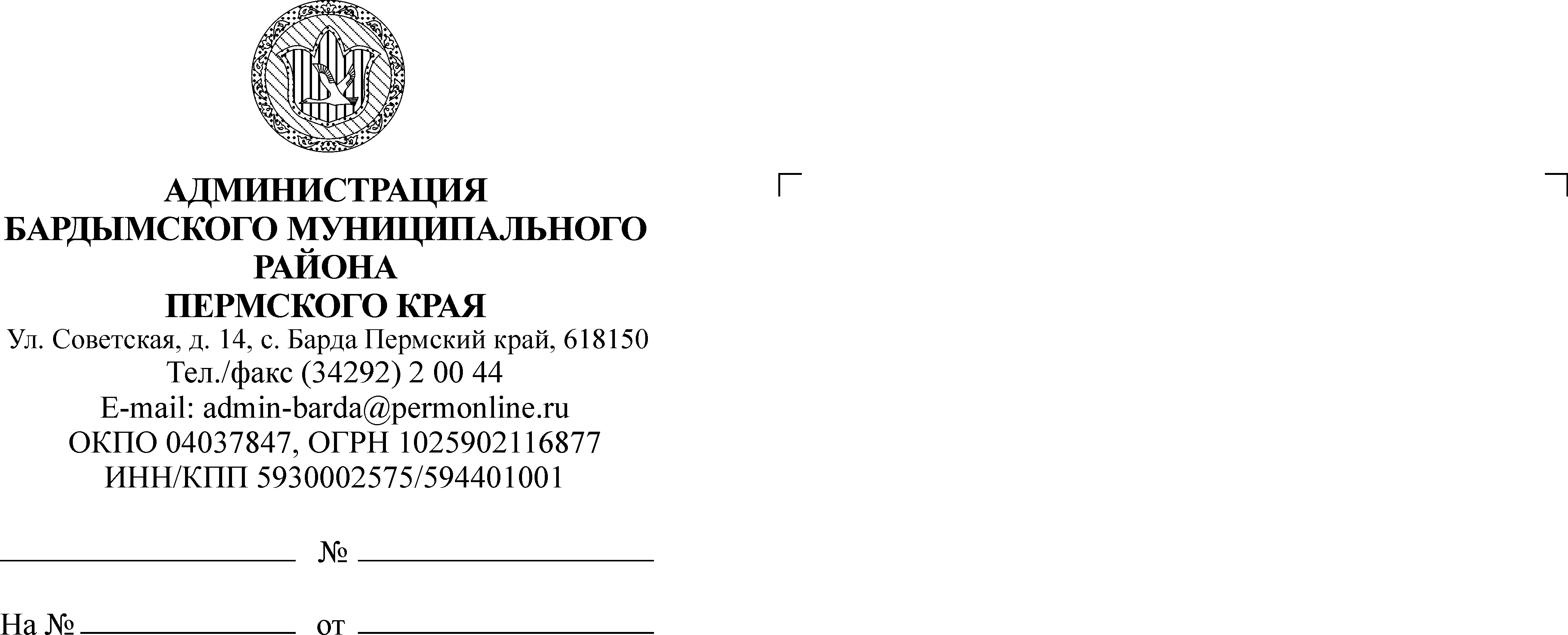 БАРДЫМСКОГО МУНИЦИПАЛЬНОГО РАЙОНАПЕРМСКОГО КРАЯТРИДЦАТЬ ПЯТОЕ ЗАСЕДАНИЕРЕШЕНИЕ21.03.2019                                                                                         № 563О внесении изменений в решение Земского Собрания Бардымскогомуниципального района от 15.11.2018 № 486«О бюджете Бардымского муниципальногорайона на 2019 год и на плановый период2020 и 2021 годов»Земское Собрание Бардымского муниципального района РЕШАЕТ:          1.Внести в решение Земского Собрания Бардымского муниципального района от 15.11.2018 № 486  «О бюджете Бардымского муниципального района на 2019 год и на плановый период 2020 и 2021 годов» следующие изменения:1.1. статью 1 изложить в следующей редакции:«Утвердить основные характеристики бюджета муниципального района на 2019 год:1) прогнозируемый общий объем доходов бюджета муниципального района в сумме 710 729 802,77рублей;2) общий объем расходов бюджета муниципального района в сумме 734 212 500,06рублей;3) дефицит бюджета муниципального района в сумме 23 482 697,29 рублей.».1.2. приложения 4, 6, 8, 19, 21, 22 изложить в редакции согласно приложениям 1, 2, 3, 4, 5, 6к настоящему решению.1.3. добавить приложение 25 согласно приложению 7 к настоящему решению.2.Настоящее решение опубликовать в районной газете «Тан» («Рассвет») и разместить на официальном сайте Бардымского муниципального района Пермского края www.barda-rayon.ru.3.Контроль исполнения настоящего решения возложить на председателя комиссии по бюджету, налоговой политике и финансам Сагидуллина И.А.Председатель Земского СобранияБардымского муниципального района                                                       И.Р.ВахитовИ.о. главы муниципального района-главы Администрации Бардымскогомуниципального района                                                                            Х.Г.Алапанов21.03.2019                                                                                          Приложение 5                                                                                          к решению Земского СобранияБардымского муниципального района                                                                                            от 21.03.2019 № 563                                                                                          «Приложение 21                                                                                          к решению Земского СобранияБардымского муниципального района                                                                                            от  15.11.2018 № 486»Источники финансирования дефицита бюджета Бардымского муниципального района на 2019-2021 годы, рублей                   Приложение 1                   Приложение 1                                            к решению Земского Собрания                                            к решению Земского СобранияБардымского муниципального районаБардымского муниципального района                                    от 21.03.2019 № 563                                    от 21.03.2019 № 563                     "Приложение 4                     "Приложение 4                                             к решению Земского Собрания                                             к решению Земского СобранияБардымского муниципального районаБардымского муниципального района                               от 15.11.2018 № 486"                               от 15.11.2018 № 486"ДОХОДЫ БЮДЖЕТА НА 2019 ГОД      КБКНаименование доходовСумма (руб.)00010000000000000000налоговые и неналоговые доходы106 466 000,0000010100000000000000Налоги на прибыль, доходы44 633 000,0000010102000010000110Налог на доходы физических лиц44 633 000,0000010300000000000000налоги на товары (работы, услуги), реализуемые на территории Российской Федерации4 374 000,0000010302000010000110акцизы по подакцизным товарам (продукции), производимым на территории РФ4 374 000,0000010500000000000000Налоги на совокупный доход5 885 000,0000010502000020000110Единый налог на вмененный доход для отдельных видов деятельности5 885 000,0000010600000000000000Налоги на имущество11 595 000,0000010604000020000110Транспортный налог11 595 000,0000010800000000000000Государственная пошлина1 989 000,0000011100000000000000Доходы от использования имущества, находящегося в государственной и муниципальной собственности34 832 000,0000011105010000000120Доходы, получаемые в виде арендной платы за земельные участки, государственная собственность на которые не разграничена, а также средства от продажи права на заключение договоров аренды указанных земельных участков33 724 000,0000011105070000000120Доходы от сдачи в аренду имущества, составляющего государственную (муниципальную) казну (за исключением земельных участков)1 108 000,0000011200000000000000Платежи при пользовании природными ресурсами322 000,0000011201000010000120плата за негативное воздействие на окружающую среду322 000,0000011300000000000000Доходы от оказания платных услуг (работ) и компенсации затрат государства 201 000,0000011302000000000130Доходы от компенсации затрат государства201 000,000001160000000000000Штрафы, санкции, возмещение ущерба2 635 000,0000020200000000000000Безвозмездные поступления от других бюджетов бюджетной системы Российской Федерации604 263 802,770002021500100000151Дотации бюджетам бюджетной системы Российской Федерации173 339 800,0000020200000000000151субвенции сельским поселениям8 219 400,0000020200000000000151Субсидии, субвенции бюджетам бюджетной системы Российской Федерации412 703 537,9100020200000000000151межбюджетные трансферты из бюджетов поселений9 665 213,0000020240000000000151Иные межбюджетные трансферты400 400,0000021900000000000151возврат средств в краевой бюджет64 548,14ВСЕГО ДОХОДОВ710 729 802,77Приложение 2Приложение 2к решению Земского Собранияк решению Земского СобранияБардымского муниципального районаБардымского муниципального районаот 21.03.2019 № 563от 21.03.2019 № 563"Приложение 6"Приложение 6к решению Земского Собранияк решению Земского СобранияБардымского муниципального районаБардымского муниципального районаот 15.11.2018  № 486"от 15.11.2018  № 486"Распределение бюджетных ассигнований по целевым статьям (муниципальным программам и непрограммным направлениям деятельности), группам  видов расходов классификации расходов бюджета муниципального района на 2019 год,  рублейРаспределение бюджетных ассигнований по целевым статьям (муниципальным программам и непрограммным направлениям деятельности), группам  видов расходов классификации расходов бюджета муниципального района на 2019 год,  рублейРаспределение бюджетных ассигнований по целевым статьям (муниципальным программам и непрограммным направлениям деятельности), группам  видов расходов классификации расходов бюджета муниципального района на 2019 год,  рублейРаспределение бюджетных ассигнований по целевым статьям (муниципальным программам и непрограммным направлениям деятельности), группам  видов расходов классификации расходов бюджета муниципального района на 2019 год,  рублейРаспределение бюджетных ассигнований по целевым статьям (муниципальным программам и непрограммным направлениям деятельности), группам  видов расходов классификации расходов бюджета муниципального района на 2019 год,  рублейРаспределение бюджетных ассигнований по целевым статьям (муниципальным программам и непрограммным направлениям деятельности), группам  видов расходов классификации расходов бюджета муниципального района на 2019 год,  рублейРаспределение бюджетных ассигнований по целевым статьям (муниципальным программам и непрограммным направлениям деятельности), группам  видов расходов классификации расходов бюджета муниципального района на 2019 год,  рублейЦСРЦСРЦСРВРНаименование расходовНаименование расходов2019ЦСРЦСРЦСРВРНаименование расходовНаименование расходов2019566701 0 00 000001 0 00 000001 0 00 0000Муниципальная  программа  «Развитие образования Бардымского муниципального района на 2018-2020 годы»Муниципальная  программа  «Развитие образования Бардымского муниципального района на 2018-2020 годы»433 224 693,0801 1 00 000001 1 00 000001 1 00 0000Подпрограмма «Дошкольное образование» муниципальной программы  «Развитие образования Бардымского муниципального района  на 2018-2020 годы»Подпрограмма «Дошкольное образование» муниципальной программы  «Развитие образования Бардымского муниципального района  на 2018-2020 годы»43 497 300,0001 1 01 1001001 1 01 1001001 1 01 10010Предоставление муниципальной услуги по общедоступному, бесплатному дошкольному образованию в дошкольных образовательных организацияхПредоставление муниципальной услуги по общедоступному, бесплатному дошкольному образованию в дошкольных образовательных организациях7 799 600,00200Закупка товаров, работ и услуг для обеспечения государственных (муниципальных) нуждЗакупка товаров, работ и услуг для обеспечения государственных (муниципальных) нужд244 810,00600Предоставление субсидий бюджетным, автономным учреждениям и иным некоммерческим организациямПредоставление субсидий бюджетным, автономным учреждениям и иным некоммерческим организациям7 554 790,00МБОУ "Бардымский детский сад "Радуга"МБОУ "Бардымский детский сад "Радуга"682 590,00МАДОУ "Бардымский детский сад № 3"МАДОУ "Бардымский детский сад № 3"1 443 800,00МАДОУ "Бардымский детский сад № 4"МАДОУ "Бардымский детский сад № 4"1 237 100,00МАДОУ "Бардымский детский сад № 6"МАДОУ "Бардымский детский сад № 6"1 901 000,00МАДОУ "Бардымский детский сад "Колос"МАДОУ "Бардымский детский сад "Колос"2 290 300,0001 1 01 1002001 1 01 1002001 1 01 10020Предоставление дошкольного образования негосударственными организациями, имеющими государственную аккредитацию,  за  счет субсидий из районного бюджета на возмещение затрат в части льготной категории получателей услугПредоставление дошкольного образования негосударственными организациями, имеющими государственную аккредитацию,  за  счет субсидий из районного бюджета на возмещение затрат в части льготной категории получателей услуг918 500,00200Закупка товаров, работ и услуг для обеспечения государственных (муниципальных) нуждЗакупка товаров, работ и услуг для обеспечения государственных (муниципальных) нужд918 500,0001 1 01 2Н02001 1 01 2Н02001 1 01 2Н020Единая субвенция на выполнение отдельных государственных полномочий в сфере образованияЕдиная субвенция на выполнение отдельных государственных полномочий в сфере образования34 779 200,00200Закупка товаров, работ и услуг для обеспечения государственных (муниципальных) нуждЗакупка товаров, работ и услуг для обеспечения государственных (муниципальных) нужд1 015 910,00600Предоставление субсидий бюджетным, автономным учреждениям и иным некоммерческим организациямПредоставление субсидий бюджетным, автономным учреждениям и иным некоммерческим организациям33 763 290,00МБОУ "Бардымский детский сад "Радуга"МБОУ "Бардымский детский сад "Радуга"2 827 225,00МАДОУ "Бардымский детский сад № 3"МАДОУ "Бардымский детский сад № 3"8 576 374,00МАДОУ "Бардымский детский сад № 4"МАДОУ "Бардымский детский сад № 4"7 222 071,00МАДОУ "Бардымский детский сад № 6"МАДОУ "Бардымский детский сад № 6"9 495 270,00МАДОУ "Бардымский детский сад "Колос"МАДОУ "Бардымский детский сад "Колос"5 642 350,0001 2 00 000001 2 00 000001 2 00 0000Подпрограмма «Развитие общего образования» муниципальной программы  «Развитие образования Бардымского муниципального района на 2018-2020 годы»Подпрограмма «Развитие общего образования» муниципальной программы  «Развитие образования Бардымского муниципального района на 2018-2020 годы»332 289 708,2001 2 01 1001001 2 01 1001001 2 01 10010Предоставление муниципальной услуги по общедоступному, бесплатному дошкольному, начальному, основному общему, основному общему среднему (полному) образованию в общеобразовательных организацияхПредоставление муниципальной услуги по общедоступному, бесплатному дошкольному, начальному, основному общему, основному общему среднему (полному) образованию в общеобразовательных организациях44 376 500,00200Закупка товаров, работ и услуг для обеспечения государственных (муниципальных) нуждЗакупка товаров, работ и услуг для обеспечения государственных (муниципальных) нужд1 357 020,01600Предоставление субсидий бюджетным, автономным учреждениям и иным некоммерческим организациямПредоставление субсидий бюджетным, автономным учреждениям и иным некоммерческим организациям43 019 479,99МБОУ "Бардымская СОШ № 2"МБОУ "Бардымская СОШ № 2"8 314 600,00МБОУ "Брюзлинская ООШ"МБОУ "Брюзлинская ООШ"1 469 300,00МБОУ "Кармановская ООШ"МБОУ "Кармановская ООШ"616 500,00МБОУ "Куземьяровская ООШ"МБОУ "Куземьяровская ООШ"864 699,99МБС(К)ОУ "Бардымская СКОШИ"МБС(К)ОУ "Бардымская СКОШИ"0,00МАОУ "Бардымская гимназия"МАОУ "Бардымская гимназия"4 128 500,00МАОУ "Сарашевская СОШ"МАОУ "Сарашевская СОШ"4 914 499,98МАОУ "Печменская СОШ"МАОУ "Печменская СОШ"3 340 380,00МАОУ "Березниковская СОШ"МАОУ "Березниковская СОШ"3 851 100,00МАОУ "Тюндюковская СОШ"МАОУ "Тюндюковская СОШ"3 287 400,00МАОУ "Елпачихинская СОШМАОУ "Елпачихинская СОШ3 756 700,01МАОУ "Бичуринская СОШ"МАОУ "Бичуринская СОШ"2 337 900,01МАОУ "Новоашапская ООШ"МАОУ "Новоашапская ООШ"727 100,00МАОУ "Константиновская ООШ"МАОУ "Константиновская ООШ"1 104 200,00МАОУ "Шермейская ООШ"МАОУ "Шермейская ООШ"1 541 800,00МАОУ "Акбашевская ООШ"МАОУ "Акбашевская ООШ"1 538 000,00МАОУ "Уймужевская ООШ"МАОУ "Уймужевская ООШ"1 226 800,0001 2 01 1002001 2 01 1002001 2 01 10020Реализация проекта Мобильный учительРеализация проекта Мобильный учитель227 000,00200Закупка товаров, работ и услуг для государственных (муниципальных) нуждЗакупка товаров, работ и услуг для государственных (муниципальных) нужд227 000,0001 01 2 SH04001 01 2 SH04001 01 2 SH040Предоставление муниципальной услуги коррекционной школеПредоставление муниципальной услуги коррекционной школе268 400,00600Предоставление субсидий бюджетным, автономным учреждениям и иным некоммерческим организациямПредоставление субсидий бюджетным, автономным учреждениям и иным некоммерческим организациям268 400,0001 2 01 2Н02001 2 01 2Н02001 2 01 2Н020Единая субвенция на выполнение отдельных государственных полномочий в сфере образованияЕдиная субвенция на выполнение отдельных государственных полномочий в сфере образования283 388 600,00100Расходы на выплаты персоналу в целях обеспечения выполнения функций муниципальными органами, казенными учреждениямиРасходы на выплаты персоналу в целях обеспечения выполнения функций муниципальными органами, казенными учреждениями128 700,00200Закупка товаров, работ и услуг для обеспечения государственных (муниципальных) нуждЗакупка товаров, работ и услуг для обеспечения государственных (муниципальных) нужд29 894 822,00300Социальное обеспечение и иные выплаты гражданамСоциальное обеспечение и иные выплаты гражданам6 341 200,00600Предоставление субсидий бюджетным, автономным учреждениям и иным некоммерческим организациямПредоставление субсидий бюджетным, автономным учреждениям и иным некоммерческим организациям247 023 878,00МБОУ "Бардымская СОШ № 2"МБОУ "Бардымская СОШ № 2"68 036 418,00МБОУ "Брюзлинская ООШ"МБОУ "Брюзлинская ООШ"5 253 359,00МБОУ "Кармановская ООШ"МБОУ "Кармановская ООШ"1 947 939,00МБОУ "Куземьяровская ООШ"МБОУ "Куземьяровская ООШ"4 620 418,00МБОУ "Бардымская СКОШИ"МБОУ "Бардымская СКОШИ"19 969 729,00МАОУ "Бардымская гимназия"МАОУ "Бардымская гимназия"39 666 560,00МАОУ "Сарашевская СОШ"МАОУ "Сарашевская СОШ"20 983 392,00МАОУ "Печменская СОШ"МАОУ "Печменская СОШ"9 475 832,00МАОУ "Березниковская СОШ"МАОУ "Березниковская СОШ"14 782 265,00МАОУ "Тюндюковская СОШ"МАОУ "Тюндюковская СОШ"15 901 684,00МАОУ "Елпачихинская СОШМАОУ "Елпачихинская СОШ18 829 267,00МАОУ "Бичуринская СОШ"МАОУ "Бичуринская СОШ"11 472 131,00МАОУ "Новоашапская ООШ"МАОУ "Новоашапская ООШ"1 425 175,00МАОУ "Константиновская ООШ"МАОУ "Константиновская ООШ"2 514 630,00МАОУ "Шермейская ООШ"МАОУ "Шермейская ООШ"2 559 430,00МАОУ "Акбашевская ООШ"МАОУ "Акбашевская ООШ"5 401 437,00МАОУ "Уймужевская ООШ"МАОУ "Уймужевская ООШ"4 184 212,0001 2 01 SН04001 2 01 SН04001 2 01 SН040Организация предоставления общедоступного и бесплатного дошкольного, начального общего, основного общего, среднего общего образования обучающимся с ограниченными возможностями здоровья в отдельных муниципальных общеобразовательных учреждениях, осуществляющих образовательную деятельность по адаптированным основным общеобразовательным программам, в муниципальных общеобразовательных учреждениях со специальным наименованием "специальные учебно-воспитательные учреждения для обучающихся с девиантным (общественно опасным) поведением" и муниципальных санаторных общеобразовательных учрежденияхОрганизация предоставления общедоступного и бесплатного дошкольного, начального общего, основного общего, среднего общего образования обучающимся с ограниченными возможностями здоровья в отдельных муниципальных общеобразовательных учреждениях, осуществляющих образовательную деятельность по адаптированным основным общеобразовательным программам, в муниципальных общеобразовательных учреждениях со специальным наименованием "специальные учебно-воспитательные учреждения для обучающихся с девиантным (общественно опасным) поведением" и муниципальных санаторных общеобразовательных учреждениях3 308 100,00600Предоставление субсидий бюджетным, автономным учреждениям и иным некоммерческим организациямПредоставление субсидий бюджетным, автономным учреждениям и иным некоммерческим организациям3 308 100,0001 2 01 SФ18001 2 01 SФ18001 2 01 SФ180Обеспечение условий для развития физической культуры и массового спортаОбеспечение условий для развития физической культуры и массового спорта721 108,20600Предоставление субсидий бюджетным, автономным учреждениям и иным некоммерческим организациямПредоставление субсидий бюджетным, автономным учреждениям и иным некоммерческим организациям721 108,20МАОУ "Тюндюковская СОШ"МАОУ "Тюндюковская СОШ"360 554,10МАОУ "Березниковская СОШ"МАОУ "Березниковская СОШ"360 554,1001 3 00 0000001 3 00 0000001 3 00 00000Подпрограмма «Дополнительное образование и воспитание детей» муниципальной программы  «Развитие образования Бардымского муниципального района на 2018-2020 годы»Подпрограмма «Дополнительное образование и воспитание детей» муниципальной программы  «Развитие образования Бардымского муниципального района на 2018-2020 годы»25 673 510,2001 3 01 1001001 3 01 1001001 3 01 10010Предоставление муниципальной услуги по обеспечению дополнительного образования детям в учреждениях общей направленностиПредоставление муниципальной услуги по обеспечению дополнительного образования детям в учреждениях общей направленности25 308 900,00МАУ ДО "ДЮСШ"МАУ ДО "ДЮСШ"17 582 700,00МАУ ДО "СЮТ"МАУ ДО "СЮТ"4 320 400,00МАУ ДО "ДДТ"МАУ ДО "ДДТ"3 405 800,0001 3 01 SФ06001 3 01 SФ06001 3 01 SФ060Софинансирование из районного бюджета на обеспечение качественным инвентарем детско-юношеских спортивных школ"Софинансирование из районного бюджета на обеспечение качественным инвентарем детско-юношеских спортивных школ"300 000,00600Предоставление субсидий бюджетным, автономным учреждениям и иным некоммерческим организациямПредоставление субсидий бюджетным, автономным учреждениям и иным некоммерческим организациям300 000,0001 3 01 SФ04001 3 01 SФ04001 3 01 SФ040Реализация Всероссийского физкультурно-спортивного комплекса "Готов к труду и обороне" (ГТО)Реализация Всероссийского физкультурно-спортивного комплекса "Готов к труду и обороне" (ГТО)64 610,20600Предоставление субсидий бюджетным, автономным учреждениям и иным некоммерческим организациямПредоставление субсидий бюджетным, автономным учреждениям и иным некоммерческим организациям64 610,2001 4 00  0000001 4 00  0000001 4 00  00000Подпрограмма "Организация отдыха детей в каникулярное время" муниципальной программы «Развитие образования Бардымского муниципального района  на 2018-2020 годы»Подпрограмма "Организация отдыха детей в каникулярное время" муниципальной программы «Развитие образования Бардымского муниципального района  на 2018-2020 годы»7 345 400,0001 4 01 1001001 4 01 1001001 4 01 10010Организация отдыха и оздоровления детей за счет средств бюджета Бардымского муниципального районаОрганизация отдыха и оздоровления детей за счет средств бюджета Бардымского муниципального района2 240 000,00200Закупка товаров, работ и услуг для обеспечения государственных (муниципальных) нуждЗакупка товаров, работ и услуг для обеспечения государственных (муниципальных) нужд2 240 000,0001 4 01  2С14001 4 01  2С14001 4 01  2С140Организация отдыха и оздоровления детей за счет средств бюджета Пермского краяОрганизация отдыха и оздоровления детей за счет средств бюджета Пермского края5 105 400,00200Закупка товаров, работ и услуг для обеспечения государственных (муниципальных) нуждЗакупка товаров, работ и услуг для обеспечения государственных (муниципальных) нужд5 105 400,0001 5 01 0000001 5 01 0000001 5 01 00000Подпрограмма «Обеспечение реализации программы» муниципальной программы  «Развитие образования Бардымского муниципального района на 2018-2020 годы»Подпрограмма «Обеспечение реализации программы» муниципальной программы  «Развитие образования Бардымского муниципального района на 2018-2020 годы»21 350 794,0001 5 01 0004001 5 01 0004001 5 01 00040Обеспечение выполнения функций органов местного самоуправленияОбеспечение выполнения функций органов местного самоуправления2 668 200,00100Расходы на выплаты персоналу в целях обеспечения выполнения функций государственными (муниципальными) органами, казенными учреждениями, органами управления государственными внебюджетными фондамиРасходы на выплаты персоналу в целях обеспечения выполнения функций государственными (муниципальными) органами, казенными учреждениями, органами управления государственными внебюджетными фондами2 597 600,00200Закупка товаров, работ и услуг для государственных (муниципальных) нуждЗакупка товаров, работ и услуг для государственных (муниципальных) нужд70 600,0001 5 01 1001001 5 01 1001001 5 01 10010Предоставление услуг прочих учреждений образованияПредоставление услуг прочих учреждений образования0,00100Расходы на выплаты персоналу в целях обеспечения выполнения функций государственными (муниципальными) органами, казенными учреждениями, органами управления государственными внебюджетными фондамиРасходы на выплаты персоналу в целях обеспечения выполнения функций государственными (муниципальными) органами, казенными учреждениями, органами управления государственными внебюджетными фондами0,0001 5 01 1002001 5 01 1002001 5 01 10020Предоставление услуг учреждений, обеспечивающих предоставление услуг в сфере образованияПредоставление услуг учреждений, обеспечивающих предоставление услуг в сфере образования7 926 794,00100Расходы на выплаты персоналу в целях обеспечения выполнения функций муниципальными органами, казенными учреждениямиРасходы на выплаты персоналу в целях обеспечения выполнения функций муниципальными органами, казенными учреждениями5 392 510,00200Закупка товаров, работ и услуг для государственных (муниципальных) нуждЗакупка товаров, работ и услуг для государственных (муниципальных) нужд2 534 284,0001 5 01 2С17001 5 01 2С17001 5 01 2С170Предоставление мер социальной поддержки педагогическим работникам образовательных  муниципальных  учреждений,  работающим и проживающим в сельской местности и поселках городского типа (рабочих поселках), по оплате жилого помещения и коммунальных услугПредоставление мер социальной поддержки педагогическим работникам образовательных  муниципальных  учреждений,  работающим и проживающим в сельской местности и поселках городского типа (рабочих поселках), по оплате жилого помещения и коммунальных услуг10 755 800,00300Социальное обеспечение и иные выплаты гражданамСоциальное обеспечение и иные выплаты гражданам10 755 800,0001 6 01 0000001 6 01 0000001 6 01 00000Подпрограмма «Приведение в нормативное состояние объектов образования» муниципальной программы  «Развитие образования Бардымского муниципального района на 2018-2020 годы»Подпрограмма «Приведение в нормативное состояние объектов образования» муниципальной программы  «Развитие образования Бардымского муниципального района на 2018-2020 годы»3 067 980,6801 6 01 L027001 6 01 L027001 6 01 L0270Реализация мероприятий государственной программы Российской Федерации «Доступная среда» на 2011-2020 годы»  в том числе:Реализация мероприятий государственной программы Российской Федерации «Доступная среда» на 2011-2020 годы»  в том числе:1 124 064,68за счет бюджета муниципального районаза счет бюджета муниципального района92 812,68за счет средств федерального бюджета за счет средств федерального бюджета 752 813,96за счет средств краевого бюджета за счет средств краевого бюджета 278 438,04600Предоставление субсидий бюджетным, автономным учреждениям и иным некоммерческим организациямПредоставление субсидий бюджетным, автономным учреждениям и иным некоммерческим организациям1 124 064,6801 6 01 1002001 6 01 1002001 6 01 10020Предоставление субсидий учреждениям образования на реализацию мероприятий по обеспечению пожарной и антитеррористической безопасностиПредоставление субсидий учреждениям образования на реализацию мероприятий по обеспечению пожарной и антитеррористической безопасности1 833 916,00200Закупка товаров, работ и услуг для государственных (муниципальных) нуждЗакупка товаров, работ и услуг для государственных (муниципальных) нужд1 833 916,0001 6 01 1004001 6 01 1004001 6 01 10040Оценка условий труда в образовательных учреждениях Оценка условий труда в образовательных учреждениях 110 000,00200Закупка товаров, работ и услуг для государственных (муниципальных) нуждЗакупка товаров, работ и услуг для государственных (муниципальных) нужд110 000,0002 0  00 0000002 0  00 0000002 0  00 00000Муниципальная  программа  «Развитие физической культуры и спорта, пропаганда здорового образа жизни в Бардымском муниципальном районе на 2018-2020 годы»Муниципальная  программа  «Развитие физической культуры и спорта, пропаганда здорового образа жизни в Бардымском муниципальном районе на 2018-2020 годы»588 000,0002 0 01 1001002 0 01 1001002 0 01 10010Мероприятия по реализации программы Мероприятия по реализации программы 588 000,00200Закупка товаров, работ и услуг для государственных (муниципальных) нуждЗакупка товаров, работ и услуг для государственных (муниципальных) нужд588 000,0002 0 01 SФ05002 0 01 SФ05002 0 01 SФ050Реализация проекта "Мы выбираем спорт!"Реализация проекта "Мы выбираем спорт!"0,00200Закупка товаров, работ и услуг для государственных (муниципальных) нуждЗакупка товаров, работ и услуг для государственных (муниципальных) нужд0,0003 0 00 0000003 0 00 0000003 0 00 00000Муниципальная  программа «Развитие культуры и искусства Бардымского муниципального района  на 2018-2020 годы»Муниципальная  программа «Развитие культуры и искусства Бардымского муниципального района  на 2018-2020 годы»33 582 335,0003 1 00 0000003 1 00 0000003 1 00 00000Подпрограмма "Библиотечное обслуживание населения" муниципальной программы «Развитие культуры и искусства Бардымского муниципального района на 2018-2020 годы»Подпрограмма "Библиотечное обслуживание населения" муниципальной программы «Развитие культуры и искусства Бардымского муниципального района на 2018-2020 годы»4 247 799,9903 1 01 1001003 1 01 1001003 1 01 10010Предоставление муниципальных услуг по библиотечному обслуживанию населенияПредоставление муниципальных услуг по библиотечному обслуживанию населения4 237 799,99600Предоставление субсидий бюджетным, автономным учреждениям и иным некоммерческим организациямПредоставление субсидий бюджетным, автономным учреждениям и иным некоммерческим организациям4 237 799,9903 1 01 1002003 1 01 1002003 1 01 10020Софинансирование мероприятий по комплектованию книжного фондаСофинансирование мероприятий по комплектованию книжного фонда10 000,00600Предоставление субсидий бюджетным, автономным учреждениям и иным некоммерческим организациямПредоставление субсидий бюджетным, автономным учреждениям и иным некоммерческим организациям10 000,0003 2 00 0000003 2 00 0000003 2 00 00000Подпрограмма "Развитие музейного дела" муниципальной программы  «Развитие культуры и искусства Бардымского муниципального района  на 2018-2020 годы"Подпрограмма "Развитие музейного дела" муниципальной программы  «Развитие культуры и искусства Бардымского муниципального района  на 2018-2020 годы"1 082 900,0003 2 01 1001003 2 01 1001003 2 01 10010Предоставление муниципальных услуг Бардымского районного краеведческого музеяПредоставление муниципальных услуг Бардымского районного краеведческого музея1 082 900,00600Предоставление субсидий бюджетным, автономным учреждениям и иным некоммерческим организациямПредоставление субсидий бюджетным, автономным учреждениям и иным некоммерческим организациям1 082 900,0003 3 00 0000003 3 00 0000003 3 00 00000Подпрограмма "Сохранение и развитие культуры" муниципальной программы  «Развитие культуры и искусства Бардымского муниципального района  на 2018-2020 годы"Подпрограмма "Сохранение и развитие культуры" муниципальной программы  «Развитие культуры и искусства Бардымского муниципального района  на 2018-2020 годы"426 900,0003 3 01 1001003 3 01 1001003 3 01 10010Участие в фестивалях и конкурсахУчастие в фестивалях и конкурсах150 000,00200Закупка товаров, работ и услуг для государственных (муниципальных) нуждЗакупка товаров, работ и услуг для государственных (муниципальных) нужд150 000,0003 3 01 1002003 3 01 1002003 3 01 10020Мероприятия направленные на укрепление культурных и дружеских связей (фестивали, конкурсы и т.п.)Мероприятия направленные на укрепление культурных и дружеских связей (фестивали, конкурсы и т.п.)276 900,00200Закупка товаров, работ и услуг для государственных (муниципальных) нуждЗакупка товаров, работ и услуг для государственных (муниципальных) нужд276 900,0003 4 00 0000003 4 00 0000003 4 00 00000Подпрограмма "Развитие системы художественного образования  в Бардымском муниципальном районе" муниципальной программы  «Развитие культуры и искусства Бардымского муниципального района  на 2018-2020 годы"Подпрограмма "Развитие системы художественного образования  в Бардымском муниципальном районе" муниципальной программы  «Развитие культуры и искусства Бардымского муниципального района  на 2018-2020 годы"8 571 400,0403 4 01 1001003 4 01 1001003 4 01 10010Предоставление муниципальной услуги по обеспечению дополнительного образования детям в Детской школе искусствПредоставление муниципальной услуги по обеспечению дополнительного образования детям в Детской школе искусств8 571 400,04600Предоставление субсидий бюджетным, автономным учреждениям и иным некоммерческим организациямПредоставление субсидий бюджетным, автономным учреждениям и иным некоммерческим организациям8 571 400,0403 5 00 0000003 5 00 0000003 5 00 00000Подпрограмма "Молодежная политика и патриотическое воспитание граждан в Бардымском муниципальном районе " муниципальной программы «Развитие культуры и искусства Бардымского муниципального района на 2018-2020 годы"  Подпрограмма "Молодежная политика и патриотическое воспитание граждан в Бардымском муниципальном районе " муниципальной программы «Развитие культуры и искусства Бардымского муниципального района на 2018-2020 годы"  5 838 462,9703 5 01 1001003 5 01 1001003 5 01 10010Мероприятия по реализации подпрограммы "Реализация молодежной политики"Мероприятия по реализации подпрограммы "Реализация молодежной политики"285 360,00200Закупка товаров, работ и услуг для государственных (муниципальных) нуждЗакупка товаров, работ и услуг для государственных (муниципальных) нужд285 360,0003 5 01 2С02003 5 01 2С02003 5 01 2С020Обеспечение жильем  молодых семейОбеспечение жильем  молодых семей5 118 103,00300Социальное обеспечение и иные выплаты населениюСоциальное обеспечение и иные выплаты населению5 118 103,0003 5 01 1003003 5 01 1003003 5 01 10030Мероприятия по патриотическому воспитанию населения Бардымского районаМероприятия по патриотическому воспитанию населения Бардымского района434 999,97200Закупка товаров, работ и услуг для государственных (муниципальных) нуждЗакупка товаров, работ и услуг для государственных (муниципальных) нужд434 999,9703 6 00 0000003 6 00 0000003 6 00 00000Подпрограмма "Культурно-досуговая деятельность и народное творчество"" муниципальной программы «Развитие культуры и искусства Бардымского муниципального района  на 2018-2020 годыПодпрограмма "Культурно-досуговая деятельность и народное творчество"" муниципальной программы «Развитие культуры и искусства Бардымского муниципального района  на 2018-2020 годы9 652 772,0003 6 01 1001003 6 01 1001003 6 01 10010Предоставление муниципальных услуг Бардымского центра культуры, досуга и спортаПредоставление муниципальных услуг Бардымского центра культуры, досуга и спорта9 397 772,00600Предоставление субсидий бюджетным, автономным учреждениям и иным некоммерческим организациямПредоставление субсидий бюджетным, автономным учреждениям и иным некоммерческим организациям9 397 772,0003 6 01 L519003 6 01 L519003 6 01 L5190Софинансирование мероприятий по укреплению материально-технической базыСофинансирование мероприятий по укреплению материально-технической базы95 000,00600Предоставление субсидий бюджетным, автономным учреждениям и иным некоммерческим организациямПредоставление субсидий бюджетным, автономным учреждениям и иным некоммерческим организациям95 000,0003 6 01 L519003 6 01 L519003 6 01 L5190Софинансирование мероприятий направленных на поддержку лучших работниковСофинансирование мероприятий направленных на поддержку лучших работников10 000,00600Предоставление субсидий бюджетным, автономным учреждениям и иным некоммерческим организациямПредоставление субсидий бюджетным, автономным учреждениям и иным некоммерческим организациям10 000,0003 6 01 1004003 6 01 1004003 6 01 10040Софинансирование на ремонтные работы (текущий ремонт)Софинансирование на ремонтные работы (текущий ремонт)150 000,00600Предоставление субсидий бюджетным, автономным учреждениям и иным некоммерческим организациямПредоставление субсидий бюджетным, автономным учреждениям и иным некоммерческим организациям150 000,0003 7 00 0000003 7 00 0000003 7 00 00000Подпрограмма "Создание условий для реализации Программы" муниципальной программы  «Развитие культуры и искусства Бардымского муниципального района  на 2018-2020 годы»Подпрограмма "Создание условий для реализации Программы" муниципальной программы  «Развитие культуры и искусства Бардымского муниципального района  на 2018-2020 годы»2 477 100,0003 7 01 0004003 7 01 0004003 7 01 00040Обеспечение выполнения функций органов местного самоуправленияОбеспечение выполнения функций органов местного самоуправления1 492 600,00100Расходы на выплаты персоналу в целях обеспечения выполнения функций государственными (муниципальными) органами, казенными учреждениями, органами управления государственными внебюджетными фондамиРасходы на выплаты персоналу в целях обеспечения выполнения функций государственными (муниципальными) органами, казенными учреждениями, органами управления государственными внебюджетными фондами1 492 600,0003 7 01 2С18003 7 01 2С18003 7 01 2С180Предоставление  мер социальной поддержки отдельным категориям граждан, работающим в муниципальных учреждениях и проживающим в сельской местности и поселках городского типа (рабочих поселках), по оплате жилого помещения и коммунальных услугПредоставление  мер социальной поддержки отдельным категориям граждан, работающим в муниципальных учреждениях и проживающим в сельской местности и поселках городского типа (рабочих поселках), по оплате жилого помещения и коммунальных услуг984 500,00300Социальное обеспечение и иные выплаты населениюСоциальное обеспечение и иные выплаты населению984 500,0003 9 00 0000003 9 00 0000003 9 00 00000Подпрограмма "Укрепление единства российской нации в Бардымском муниципальном районе Пермского края" муниципальной программы  «Развитие культуры и искусства Бардымского муниципального  района на 2018-2020 годы»Подпрограмма "Укрепление единства российской нации в Бардымском муниципальном районе Пермского края" муниципальной программы  «Развитие культуры и искусства Бардымского муниципального  района на 2018-2020 годы»1 285 000,0003 9 01 1001003 9 01 1001003 9 01 10010Мероприятия по реализации подпрограммы Мероприятия по реализации подпрограммы 1 285 000,00200Закупка товаров, работ и услуг для обеспечения государственных (муниципальных) нуждЗакупка товаров, работ и услуг для обеспечения государственных (муниципальных) нужд1 285 000,0004 00 0000004 00 0000004 00 00000Муниципальная  программа Бардымского муниципального района "Охрана труда на 2018-2020 годы"Муниципальная  программа Бардымского муниципального района "Охрана труда на 2018-2020 годы"150 000,0004 0 01 1001004 0 01 1001004 0 01 10010Мероприятия по реализации программыМероприятия по реализации программы150 000,00200Закупка товаров, работ и услуг для государственных (муниципальных) нуждЗакупка товаров, работ и услуг для государственных (муниципальных) нужд150 000,0005 0 00 0000005 0 00 0000005 0 00 00000Муниципальная  программа Бардымского муниципального района «Создание условий для устойчивого экономического развития» на 2018-2020 годыМуниципальная  программа Бардымского муниципального района «Создание условий для устойчивого экономического развития» на 2018-2020 годы6 952 900,0005 1 00 0000005 1 00 0000005 1 00 00000Подпрограмма "Развитие сельского хозяйства Бардымского муниципального района" муниципальной программы Бардымского муниципального района «Создание условий для устойчивого экономического развития» на 2018-2020 годыПодпрограмма "Развитие сельского хозяйства Бардымского муниципального района" муниципальной программы Бардымского муниципального района «Создание условий для устойчивого экономического развития» на 2018-2020 годы2 883 800,0005 1 01 1001005 1 01 1001005 1 01 10010Мероприятия по реализации подпрограммыМероприятия по реализации подпрограммы2 228 400,00200Закупка товаров, работ и услуг для государственных (муниципальных) нуждЗакупка товаров, работ и услуг для государственных (муниципальных) нужд371 400,00300Социальное обеспечение и иные выплаты населениюСоциальное обеспечение и иные выплаты населению105 000,00800Иные бюджетные ассигнованияИные бюджетные ассигнования1 752 000,0005 1 01 2У03005 1 01 2У03005 1 01 2У030Возмещение части процентной ставки по долгосрочным, среднесрочным и краткосрочным кредитам (займам), взятым малыми формами хозяйствования (расходы, не софинансируемые из федерального бюджета)Возмещение части процентной ставки по долгосрочным, среднесрочным и краткосрочным кредитам (займам), взятым малыми формами хозяйствования (расходы, не софинансируемые из федерального бюджета)56 600,00800Иные бюджетные ассигнованияИные бюджетные ассигнования56 600,0005 1 01 R5430 05 1 01 R5430 05 1 01 R5430 Возмещение части процентной ставки по долгосрочным, среднесрочным и краткосрочным кредитам (займам), взятым малыми формами хозяйствованияВозмещение части процентной ставки по долгосрочным, среднесрочным и краткосрочным кредитам (займам), взятым малыми формами хозяйствования598 800,00800Иные бюджетные ассигнованияИные бюджетные ассигнования598 800,0005 2 00 0000005 2 00 0000005 2 00 00000Подпрограмма "Развитие малого и среднего предпринимательства Бардымского муниципального района" муниципальной программы Бардымского района «Создание условий для устойчивого экономического развития» на 2018-2020 годыПодпрограмма "Развитие малого и среднего предпринимательства Бардымского муниципального района" муниципальной программы Бардымского района «Создание условий для устойчивого экономического развития» на 2018-2020 годы600 000,0005 2 01 1001005 2 01 1001005 2 01 10010Мероприятия по реализации подпрограммыМероприятия по реализации подпрограммы600 000,00200Закупка товаров, работ и услуг для государственных (муниципальных) нуждЗакупка товаров, работ и услуг для государственных (муниципальных) нужд40 000,00800Иные бюджетные ассигнованияИные бюджетные ассигнования560 000,0005 4 00 0000005 4 00 0000005 4 00 00000Подпрограмма "Обеспечение реализации Программы" муниципальной программы Бардымского муниципального района «Создание условий для устойчивого экономического развития» на 2018-2020 годыПодпрограмма "Обеспечение реализации Программы" муниципальной программы Бардымского муниципального района «Создание условий для устойчивого экономического развития» на 2018-2020 годы3 469 100,0005 4 01 0004005 4 01 0004005 4 01 00040Обеспечение выполнения функций органов местного самоуправленияОбеспечение выполнения функций органов местного самоуправления2 663 000,00100Расходы на выплаты персоналу в целях обеспечения выполнения функций государственными (муниципальными) органами, казенными учреждениями, органами управления государственными внебюджетными фондамиРасходы на выплаты персоналу в целях обеспечения выполнения функций государственными (муниципальными) органами, казенными учреждениями, органами управления государственными внебюджетными фондами2 663 000,0005 4 01 2У11005 4 01 2У11005 4 01 2У110Администрирование отдельных государственных полномочий по поддержке сельскохозяйственного производстваАдминистрирование отдельных государственных полномочий по поддержке сельскохозяйственного производства806 100,00100Расходы на выплаты персоналу в целях обеспечения выполнения функций государственными (муниципальными) органами, казенными учреждениями, органами управления государственными внебюджетными фондамиРасходы на выплаты персоналу в целях обеспечения выполнения функций государственными (муниципальными) органами, казенными учреждениями, органами управления государственными внебюджетными фондами806 100,0006 0 00 0000006 0 00 0000006 0 00 00000Муниципальная  программа Бардымского муниципального района «Муниципальное хозяйство» на 2018-2020 годыМуниципальная  программа Бардымского муниципального района «Муниципальное хозяйство» на 2018-2020 годы92 979 544,1506 1 00 0000006 1 00 0000006 1 00 00000Подпрограмма "Содержание и развитие инженерной инфраструктуры" муниципальной программы Бардымского муниципального района  «Муниципальное хозяйство» на 2018-2020 годыПодпрограмма "Содержание и развитие инженерной инфраструктуры" муниципальной программы Бардымского муниципального района  «Муниципальное хозяйство» на 2018-2020 годы46 518 900,0606 1 01 1001006 1 01 1001006 1 01 10010Мероприятия по содержанию газопроводовМероприятия по содержанию газопроводов2 235 354,03200Закупка товаров, работ и услуг для государственных (муниципальных) нуждЗакупка товаров, работ и услуг для государственных (муниципальных) нужд2 235 354,0306 1 01 1011006 1 01 1011006 1 01 10110Проектирование и экспертиза "Распределительный газопровод микрорайона "Западный-3" в с.Барда Пермского края с газовыми вводами в жилые дома 2 этап, 2 очередьПроектирование и экспертиза "Распределительный газопровод микрорайона "Западный-3" в с.Барда Пермского края с газовыми вводами в жилые дома 2 этап, 2 очередь20 000,00400Капитальные вложения в объекты муниципальной собственностиКапитальные вложения в объекты муниципальной собственности20 000,0006 1 01 1017006 1 01 1017006 1 01 10170"Распределительный газопровод в с. Куземьярово Бардымского района Пермского края с газовыми подводами""Распределительный газопровод в с. Куземьярово Бардымского района Пермского края с газовыми подводами"140 000,00400Капитальные вложения в объекты муниципальной собственностиКапитальные вложения в объекты муниципальной собственности140 000,0006 1 01 1018006 1 01 1018006 1 01 10180Проектирование и межевание территории  «Распределительные газопроводы с. Аклуши Бардымского района Пермского края с газовыми подводами к домам и объектам соцкультбыта»Проектирование и межевание территории  «Распределительные газопроводы с. Аклуши Бардымского района Пермского края с газовыми подводами к домам и объектам соцкультбыта»1 028 500,00400Капитальные вложения в объекты муниципальной собственностиКапитальные вложения в объекты муниципальной собственности1 028 500,0006 1 01 SP04006 1 01 SP04006 1 01 SP040«Распределительный газопровод с.Березники Бардымского района Пермского края с газовыми подводами к домам"«Распределительный газопровод с.Березники Бардымского района Пермского края с газовыми подводами к домам"1 865 020,65400Капитальные вложения в объекты муниципальной собственностиКапитальные вложения в объекты муниципальной собственности1 865 020,6506 1 01 1027006 1 01 1027006 1 01 10270"Распределительный газопровод в с. Елпачиха Бардымского района Пермского края с газовыми подводами""Распределительный газопровод в с. Елпачиха Бардымского района Пермского края с газовыми подводами"140 000,00400Капитальные вложения в объекты муниципальной собственностиКапитальные вложения в объекты муниципальной собственности140 000,0006 1 01 1031006 1 01 1031006 1 01 10310Проектирование и межевание территории «Распределительные газопроводы с. Печмень и д.Асюл Бардымского района Пермского края с газовыми подводами к домам и объектам соцкультбыта» Проектирование и межевание территории «Распределительные газопроводы с. Печмень и д.Асюл Бардымского района Пермского края с газовыми подводами к домам и объектам соцкультбыта» 1 000 000,00400Капитальные вложения в объекты муниципальной собственностиКапитальные вложения в объекты муниципальной собственности1 000 000,0006 1 01 1032006 1 01 1032006 1 01 10320Проектирование и межевание территории «Распределительные газопроводы с. Краснояр-II Бардымского района Пермского края с газовыми подводами к домам»Проектирование и межевание территории «Распределительные газопроводы с. Краснояр-II Бардымского района Пермского края с газовыми подводами к домам»1 131 000,00400Капитальные вложения в объекты муниципальной собственностиКапитальные вложения в объекты муниципальной собственности1 131 000,0006 1 01 1036006 1 01 1036006 1 01 10360Строительство спортивных объектов, устройство спортивных площадок и оснащение объектов спортивным оборудованием и инвентарем для занятий физической культурой и спортом (Устройство открытой спортивной площадки по адресу: ул.Ленина 85 в.с.Краснояр-1 Бардымского района, Пермского края  (местные средства))Строительство спортивных объектов, устройство спортивных площадок и оснащение объектов спортивным оборудованием и инвентарем для занятий физической культурой и спортом (Устройство открытой спортивной площадки по адресу: ул.Ленина 85 в.с.Краснояр-1 Бардымского района, Пермского края  (местные средства))20 000,00200Закупка товаров, работ и услуг для обеспечения государственных (муниципальных) нуждЗакупка товаров, работ и услуг для обеспечения государственных (муниципальных) нужд20 000,0006 1  01 1045006 1  01 1045006 1  01 10450Схема планировочной организации земельного участка сельской врачебной амбулатории с.ЕлпачихаСхема планировочной организации земельного участка сельской врачебной амбулатории с.Елпачиха50 000,00200Закупка товаров, работ и услуг для государственных (муниципальных) нуждЗакупка товаров, работ и услуг для государственных (муниципальных) нужд50 000,0006 1 01 1033006 1 01 1033006 1 01 10330Строительство объекта "Средняя общеобразовательная школа на 220 учащихся в с. Тюндюк Бардымского муниципального района Пермского края"Строительство объекта "Средняя общеобразовательная школа на 220 учащихся в с. Тюндюк Бардымского муниципального района Пермского края"7 000 000,00400Капитальные вложения в объекты муниципальной собственностиКапитальные вложения в объекты муниципальной собственности7 000 000,0006 1  01 SФ13006 1  01 SФ13006 1  01 SФ130Мероприятия по устройству спортивных площадок и оснащению объектов спортивным оборудованием и инвентарем для занятия физической культурой и спортом в 2019-2021 годах (Устройство открытых спортивных площадок в с.Березники (районные средства))Мероприятия по устройству спортивных площадок и оснащению объектов спортивным оборудованием и инвентарем для занятия физической культурой и спортом в 2019-2021 годах (Устройство открытых спортивных площадок в с.Березники (районные средства))2 874 969,00200Закупка товаров, работ и услуг для государственных (муниципальных) нуждЗакупка товаров, работ и услуг для государственных (муниципальных) нужд2 874 969,0006 1  01 SФ13006 1  01 SФ13006 1  01 SФ130Мероприятия по устройству спортивных площадок и оснащению объектов спортивным оборудованием и инвентарем для занятия физической культурой и спортом в 2019-2021 годах (Устройство открытых спортивных площадок в с.Бичурино (районные средства))Мероприятия по устройству спортивных площадок и оснащению объектов спортивным оборудованием и инвентарем для занятия физической культурой и спортом в 2019-2021 годах (Устройство открытых спортивных площадок в с.Бичурино (районные средства))758 653,00200Закупка товаров, работ и услуг для государственных (муниципальных) нуждЗакупка товаров, работ и услуг для государственных (муниципальных) нужд758 653,0006 1  01 SФ13006 1  01 SФ13006 1  01 SФ130Мероприятия по устройству спортивных площадок и оснащению объектов спортивным оборудованием и инвентарем для занятия физической культурой и спортом в 2019-2021 годах (Устройство открытых спортивных площадок в с.Бичурино (краевые средства))Мероприятия по устройству спортивных площадок и оснащению объектов спортивным оборудованием и инвентарем для занятия физической культурой и спортом в 2019-2021 годах (Устройство открытых спортивных площадок в с.Бичурино (краевые средства))2 275 957,06200Закупка товаров, работ и услуг для государственных (муниципальных) нуждЗакупка товаров, работ и услуг для государственных (муниципальных) нужд2 275 957,0606 1 01 1050006 1 01 1050006 1 01 10500Газификация населенных пунктовГазификация населенных пунктов844 380,21400Капитальные вложения в объекты муниципальной собственностиКапитальные вложения в объекты муниципальной собственности844 380,2106 1 01 1051006 1 01 1051006 1 01 10510Проектирование объекта "Распределительные газопроводы микрорайонов «Бугры», Юбилейный-2» в с.Барда и д.Мостовая Бардымского района Пермского края с газовыми  подводами к жилым домам и объектам соцкультбыта"Проектирование объекта "Распределительные газопроводы микрорайонов «Бугры», Юбилейный-2» в с.Барда и д.Мостовая Бардымского района Пермского края с газовыми  подводами к жилым домам и объектам соцкультбыта"2 000 000,00400Капитальные вложения в объекты муниципальной собственностиКапитальные вложения в объекты муниципальной собственности2 000 000,0006 1 01 1052006 1 01 1052006 1 01 10520Проектирование объекта "Распределительные газопроводы  д.Чалково и д. Ишимово Бардымского района Пермского края с газовыми  подводами к жилым домам и объектам соцкультбыта"Проектирование объекта "Распределительные газопроводы  д.Чалково и д. Ишимово Бардымского района Пермского края с газовыми  подводами к жилым домам и объектам соцкультбыта"1 500 000,00400Капитальные вложения в объекты муниципальной собственностиКапитальные вложения в объекты муниципальной собственности1 500 000,0006 1 01 1053006 1 01 1053006 1 01 10530Проектирование объекта "Распределительные газопроводы д.Чувашаево, д. Конюково,  д. Усть-Тунтор и д. Искирь Бардымского района Пермского края с газовыми  подводами к жилым домам и объектам соцкультбыта"Проектирование объекта "Распределительные газопроводы д.Чувашаево, д. Конюково,  д. Усть-Тунтор и д. Искирь Бардымского района Пермского края с газовыми  подводами к жилым домам и объектам соцкультбыта"1 500 000,00400Капитальные вложения в объекты муниципальной собственностиКапитальные вложения в объекты муниципальной собственности1 500 000,0006 1 01 1054006 1 01 1054006 1 01 10540Схема планировочной организации земельного участка строящегося ФАП в д. Старый Чад"Схема планировочной организации земельного участка строящегося ФАП в д. Старый Чад"50 000,00200Закупка товаров, работ и услуг для государственных (муниципальных) нуждЗакупка товаров, работ и услуг для государственных (муниципальных) нужд50 000,0006 1 01 1055006 1 01 1055006 1 01 10550Схема планировочной организации земельного участка строящегося ФАП в д. Кудаш"Схема планировочной организации земельного участка строящегося ФАП в д. Кудаш"50 000,00200Закупка товаров, работ и услуг для государственных (муниципальных) нуждЗакупка товаров, работ и услуг для государственных (муниципальных) нужд50 000,0006 1 01 SP04006 1 01 SP04006 1 01 SP040Предоставление субсидий органам местного самоуправления на реализацию инвестиционных и приоритетных региональных проектов на условиях софинансированияПредоставление субсидий органам местного самоуправления на реализацию инвестиционных и приоритетных региональных проектов на условиях софинансирования9 721 000,00400Капитальные вложения в объекты муниципальной собственностиКапитальные вложения в объекты муниципальной собственности9 721 000,0006 1 01 SP04006 1 01 SP04006 1 01 SP040"Распределительные газопроводы ул.Чкалова, пер.Чкалова, ул.Чапаева, ул.Заречная, ул.Суворова, ул.Гайны, ул.Ленина с.Барда Бардымского района Пермского края с газовыми подводами к домам" (краевые средства)"Распределительные газопроводы ул.Чкалова, пер.Чкалова, ул.Чапаева, ул.Заречная, ул.Суворова, ул.Гайны, ул.Ленина с.Барда Бардымского района Пермского края с газовыми подводами к домам" (краевые средства)10 314 066,11500Межбюджетные трансфертыМежбюджетные трансферты10 314 066,1106 2 00 0000006 2 00 0000006 2 00 00000Подпрограмма "Развитие общественной инфраструктуры и транспортной системы" муниципальной программы Бардымского муниципального района «Муниципальное хозяйство» на 2018-2020 годыПодпрограмма "Развитие общественной инфраструктуры и транспортной системы" муниципальной программы Бардымского муниципального района «Муниципальное хозяйство» на 2018-2020 годы46 460 644,0906 2 01 1001006 2 01 1001006 2 01 10010Содержание автомобильных дорог муниципального значенияСодержание автомобильных дорог муниципального значения16 292 404,09200Закупка товаров, работ и услуг для государственных (муниципальных) нуждЗакупка товаров, работ и услуг для государственных (муниципальных) нужд16 292 404,0906 2 01 1002006 2 01 1002006 2 01 10020Ремонт автомобильных дорог  муниципального значенияРемонт автомобильных дорог  муниципального значения335 893,00200Закупка товаров, работ и услуг для государственных (муниципальных) нуждЗакупка товаров, работ и услуг для государственных (муниципальных) нужд335 893,00на устройство автомобильной стоянки (согласно представления прокуратуры)на устройство автомобильной стоянки (согласно представления прокуратуры)296 074,0006 2 01 SТ04006 2 01 SТ04006 2 01 SТ040Проектирование, строительство (реконструкция), капитальный ремонт и ремонт автомобильных дорог общего пользования местного значения Пермского края, в том числе:Проектирование, строительство (реконструкция), капитальный ремонт и ремонт автомобильных дорог общего пользования местного значения Пермского края, в том числе:1 996 713,00Ремонт автомобильной дороги по ул. Газовиков (участок от ул. Солнечная до ул. Лесная), ремонт автомобильной дороги по ул. Лесная (участок от ул. Газовиков до ул. Молодежная), ремонт автомобильной дороги по ул. Молодежная (участок от ул. Лесная до ул. Солнечная)Ремонт автомобильной дороги по ул. Газовиков (участок от ул. Солнечная до ул. Лесная), ремонт автомобильной дороги по ул. Лесная (участок от ул. Газовиков до ул. Молодежная), ремонт автомобильной дороги по ул. Молодежная (участок от ул. Лесная до ул. Солнечная)871 266,00Ремонт автомобильной дороги по ул. 8 Марта (участок от 1 Мая до ул. Матросова), ремонт автомобильной дороги по ул. Кирова (участок от ул. Ленина до Центральной библиотеки)Ремонт автомобильной дороги по ул. 8 Марта (участок от 1 Мая до ул. Матросова), ремонт автомобильной дороги по ул. Кирова (участок от ул. Ленина до Центральной библиотеки)652 323,00Ремонт автомобильной дороги  в с. Барда  ул. Тургенева, ремонт автомобильной дороги в с.Барда ул.Мичурина, ремонт автомобильной дороги в с.Барда ул. ЛермонтоваРемонт автомобильной дороги  в с. Барда  ул. Тургенева, ремонт автомобильной дороги в с.Барда ул.Мичурина, ремонт автомобильной дороги в с.Барда ул. Лермонтова194 579,00Ремонт автомобильной дороги по ул. Гагарина  в с. БерезникиРемонт автомобильной дороги по ул. Гагарина  в с. Березники25 187,00Ремонт автомобильной дороги  по ул. Ленина с. БичуриноРемонт автомобильной дороги  по ул. Ленина с. Бичурино28 698,00Ремонт автомобильной дороги  в с. Брюзли  ул. ВахитоваРемонт автомобильной дороги  в с. Брюзли  ул. Вахитова13 349,00Ремонт автомобильной дороги  в д. Усть-Тунтор, ул. М.Джалиля – 0,350кмРемонт автомобильной дороги  в д. Усть-Тунтор, ул. М.Джалиля – 0,350км34 419,00Ремонт автомобильной дороги  с. Краснояр-I, ул. Лесная, ул.Новая, с. Краснояр- II, ул. Х.ТакташаРемонт автомобильной дороги  с. Краснояр-I, ул. Лесная, ул.Новая, с. Краснояр- II, ул. Х.Такташа42 501,00Ремонт автомобильной дороги   в д. Верх-Ашап по ул. СвердловаРемонт автомобильной дороги   в д. Верх-Ашап по ул. Свердлова7 420,00Ремонт автомобильной дороги  по ул. Советская, ремонт автомобильной дороги по ул. Мира в с. Константиновка.Ремонт автомобильной дороги  по ул. Советская, ремонт автомобильной дороги по ул. Мира в с. Константиновка.28 226,00Ремонт автомобильной дороги  в с. Сараши ул. М. ГорькогоРемонт автомобильной дороги  в с. Сараши ул. М. Горького33 705,00Ремонт автомобильной дороги в д. Усть-Ашап  ул. М. ДжалиляРемонт автомобильной дороги в д. Усть-Ашап  ул. М. Джалиля11 797,00Ремонт автомобильных дорог  в с. Тюндюк по  ул.Чапаева, ул. Д.Кузаевой, ул. ТулвинскаяРемонт автомобильных дорог  в с. Тюндюк по  ул.Чапаева, ул. Д.Кузаевой, ул. Тулвинская23 638,00Ремонт автомобильной  дороги  по ул. М. Джалиля находящейся в с. УймужРемонт автомобильной  дороги  по ул. М. Джалиля находящейся в с. Уймуж20 920,00Ремонт автомобильной дороги по ул.ЗеленаяРемонт автомобильной дороги по ул.Зеленая8 685,00200Закупка товаров, работ и услуг для государственных (муниципальных) нуждЗакупка товаров, работ и услуг для государственных (муниципальных) нужд1 996 713,0006 2 01 SТ04006 2 01 SТ04006 2 01 SТ040Проектирование, строительство (реконструкция), капитальный ремонт и ремонт автомобильных дорог общего пользования местного значения Пермского края (краевые средства)Проектирование, строительство (реконструкция), капитальный ремонт и ремонт автомобильных дорог общего пользования местного значения Пермского края (краевые средства)13 712 300,00200Закупка товаров, работ и услуг для государственных (муниципальных) нуждЗакупка товаров, работ и услуг для государственных (муниципальных) нужд13 712 300,0006 2 01 SТ04006 2 01 SТ04006 2 01 SТ040Проектирование и  строительство (реконструкция)  автомобильных дорог общего пользования местного значения с твердым покрытием до сельских населенных пунктов, не имеющих круглогодичной связи с сетью автомобильных дорог общего пользования, а также на их капитальный ремонт и ремонт, в том числе:Проектирование и  строительство (реконструкция)  автомобильных дорог общего пользования местного значения с твердым покрытием до сельских населенных пунктов, не имеющих круглогодичной связи с сетью автомобильных дорог общего пользования, а также на их капитальный ремонт и ремонт, в том числе:1 412 334,00Ремонт автомобильной дороги Барда-Старый ЧадРемонт автомобильной дороги Барда-Старый Чад1 212 334,00Проектирование автомобильной дороги Мостовая-ЧалковоПроектирование автомобильной дороги Мостовая-Чалково200 000,00200Закупка товаров, работ и услуг для государственных (муниципальных) нуждЗакупка товаров, работ и услуг для государственных (муниципальных) нужд1 412 334,0006 2 01 SТ04006 2 01 SТ04006 2 01 SТ040Проектирование и  строительство (реконструкция)  автомобильных дорог общего пользования местного значения с твердым покрытием до сельских населенных пунктов, не имеющих круглогодичной связи с сетью автомобильных дорог общего пользования, а также на их капитальный ремонт и ремонт (краевые средства)Проектирование и  строительство (реконструкция)  автомобильных дорог общего пользования местного значения с твердым покрытием до сельских населенных пунктов, не имеющих круглогодичной связи с сетью автомобильных дорог общего пользования, а также на их капитальный ремонт и ремонт (краевые средства)12 711 000,00200Закупка товаров, работ и услуг для государственных (муниципальных) нуждЗакупка товаров, работ и услуг для государственных (муниципальных) нужд12 711 000,0006 2 01 1003006 2 01 1003006 2 01 10030Паспортизация дорогПаспортизация дорог0,00200Закупка товаров, работ и услуг для государственных (муниципальных) нуждЗакупка товаров, работ и услуг для государственных (муниципальных) нужд0,0007 0 00 0000007 0 00 0000007 0 00 00000Муниципальная  программа  «Развитие транспортного обслуживания населения Бардымского муниципального района на 2018-2020"Муниципальная  программа  «Развитие транспортного обслуживания населения Бардымского муниципального района на 2018-2020"2 707 901,5007 0 01 1001007 0 01 1001007 0 01 10010Мероприятия по реализации программыМероприятия по реализации программы2 707 901,50 200Закупка товаров, работ и услуг для государственных (муниципальных) нуждЗакупка товаров, работ и услуг для государственных (муниципальных) нужд2 707 901,50 08 0 00 0000008 0 00 0000008 0 00 00000Муниципальная  программа "Управление муниципальными финансами Бардымского муниципального района на 2018-2020 годы"Муниципальная  программа "Управление муниципальными финансами Бардымского муниципального района на 2018-2020 годы"60 240 189,0008 100 0 000008 100 0 000008 100 0 0000Подпрограмма "Организация и совершенствование бюджетного процесса и повышение финансовой устойчивости бюджетов сельских поселений" муниципальной программы  "Управление муниципальными финансами Бардымского муниципального района на 2018-2020 годы"Подпрограмма "Организация и совершенствование бюджетного процесса и повышение финансовой устойчивости бюджетов сельских поселений" муниципальной программы  "Управление муниципальными финансами Бардымского муниципального района на 2018-2020 годы"54 778 589,0008 101  0006008 101  0006008 101  00060Резервный фонд администрации Бардымского муниципального районаРезервный фонд администрации Бардымского муниципального района2 000 000,00800Иные бюджетные ассигнованияИные бюджетные ассигнования2 000 000,0008 1 01 1001008 1 01 1001008 1 01 10010Мероприятия по реализации программыМероприятия по реализации программы260 600,00200Закупка товаров, работ и услуг для государственных (муниципальных) нуждЗакупка товаров, работ и услуг для государственных (муниципальных) нужд260 600,0008 1 01 1501008 1 01 1501008 1 01 15010Дотации из бюджета муниципального района на выравнивание бюджетной обеспеченности поселенийДотации из бюджета муниципального района на выравнивание бюджетной обеспеченности поселений41 566 600,00500Межбюджетные трансфертыМежбюджетные трансферты41 566 600,0008 1 01 1502008 1 01 1502008 1 01 15020Иные дотацииИные дотации2 731 989,00500Межбюджетные трансфертыМежбюджетные трансферты2 731 989,0008 1 01 2Р15008 1 01 2Р15008 1 01 2Р150Осуществление полномочий по расчету и предоставлению дотации на выравнивание бюджетной обеспеченности поселений за счет средств бюджета Пермского краяОсуществление полномочий по расчету и предоставлению дотации на выравнивание бюджетной обеспеченности поселений за счет средств бюджета Пермского края8 219 400,00500Межбюджетные трансфертыМежбюджетные трансферты8 219 400,0008 2 00 0000008 2 00 0000008 2 00 00000Подпрограмма "Обеспечение реализации Программы" муниципальной программы ""Управление муниципальными финансами Бардымского муниципального района на 2018-2020 годы""Подпрограмма "Обеспечение реализации Программы" муниципальной программы ""Управление муниципальными финансами Бардымского муниципального района на 2018-2020 годы""5 461 600,0008 2 01 0004008 2 01 0004008 2 01 00040Обеспечение выполнения функций органов местного самоуправленияОбеспечение выполнения функций органов местного самоуправления5 461 600,00100Расходы на выплаты персоналу в целях обеспечения выполнения функций государственными (муниципальными) органами, казенными учреждениями, органами управления государственными внебюджетными фондамиРасходы на выплаты персоналу в целях обеспечения выполнения функций государственными (муниципальными) органами, казенными учреждениями, органами управления государственными внебюджетными фондами5 461 600,0009 000 0 000009 000 0 000009 000 0 0000Муниципальная  программа  "Управление муниципальным имуществом и земельными ресурсами Бардымского муниципального района на 2018-2020 годы"Муниципальная  программа  "Управление муниципальным имуществом и земельными ресурсами Бардымского муниципального района на 2018-2020 годы"5 867 811,6509 100 0 000009 100 0 000009 100 0 0000Подпрограмма "Эффективное управление муниципальным имуществом и земельными ресурсами" муниципальной программы "Управление муниципальным имуществом и земельными ресурсами  Бардымского муниципального района на 2018-2020 годы"Подпрограмма "Эффективное управление муниципальным имуществом и земельными ресурсами" муниципальной программы "Управление муниципальным имуществом и земельными ресурсами  Бардымского муниципального района на 2018-2020 годы"3 037 311,6509 1 01 1001009 1 01 1001009 1 01 10010Мероприятия по реализации подпрограммыМероприятия по реализации подпрограммы523 062,65200Закупка товаров, работ и услуг для государственных (муниципальных) нуждЗакупка товаров, работ и услуг для государственных (муниципальных) нужд511 062,65800Иные бюджетные ассигнованияИные бюджетные ассигнования12 000,0009 1 01 SЦ14009 1 01 SЦ14009 1 01 SЦ140Проведение землеустроительных и комплексных кадастровых работ, в т.ч. разработка документации по планировке территории (районные средства)Проведение землеустроительных и комплексных кадастровых работ, в т.ч. разработка документации по планировке территории (районные средства)96 937,35200Закупка товаров, работ и услуг для государственных (муниципальных) нуждЗакупка товаров, работ и услуг для государственных (муниципальных) нужд96 937,3509 1 01 SЦ14009 1 01 SЦ14009 1 01 SЦ140Проведение землеустроительных и комплексных кадастровых работ, в т.ч. разработка документации по планировке территории (краевые средства)Проведение землеустроительных и комплексных кадастровых работ, в т.ч. разработка документации по планировке территории (краевые средства)549 311,65200Закупка товаров, работ и услуг для государственных (муниципальных) нуждЗакупка товаров, работ и услуг для государственных (муниципальных) нужд549 311,6509 1 01 1002009 1 01 1002009 1 01 10020Содержание имущества необходимого для исполнения социальных обязательств района и имущества находящегося в казне муниципального районаСодержание имущества необходимого для исполнения социальных обязательств района и имущества находящегося в казне муниципального района1 868 000,00200Закупка товаров, работ и услуг для государственных (муниципальных) нуждЗакупка товаров, работ и услуг для государственных (муниципальных) нужд673 000,00800Иные бюджетные ассигнованияИные бюджетные ассигнования1 195 000,0009 2 00 0000009 2 00 0000009 2 00 00000Подпрограмма "Обеспечение реализации Программы" муниципальной программы "Управление муниципальным имуществом и земельными ресурсами Бардымского муниципального района на 2018-2020 годы"Подпрограмма "Обеспечение реализации Программы" муниципальной программы "Управление муниципальным имуществом и земельными ресурсами Бардымского муниципального района на 2018-2020 годы"2 830 500,0009 2 01 0004009 2 01 0004009 2 01 00040Обеспечение выполнения функций органов местного самоуправленияОбеспечение выполнения функций органов местного самоуправления2 830 500,00100Расходы на выплаты персоналу в целях обеспечения выполнения функций государственными (муниципальными) органами, казенными учреждениями, органами управления государственными внебюджетными фондамиРасходы на выплаты персоналу в целях обеспечения выполнения функций государственными (муниципальными) органами, казенными учреждениями, органами управления государственными внебюджетными фондами2 830 500,0010 0 00 0000010 0 00 0000010 0 00 00000Муниципальная  программа"Развитие МАУ МТРВ "Тол буйлары" (Притулвье) на 2018-2020 годы"Муниципальная  программа"Развитие МАУ МТРВ "Тол буйлары" (Притулвье) на 2018-2020 годы"7 126 000,0010 0 01 1001010 0 01 1001010 0 01 10010Финансирование услуг радио и телевиденияФинансирование услуг радио и телевидения7 126 000,00600Предоставление субсидий бюджетным, автономным учреждениям и иным некоммерческим организациямПредоставление субсидий бюджетным, автономным учреждениям и иным некоммерческим организациям7 126 000,0011 0 00 0000011 0 00 0000011 0 00 00000Муниципальная  программа  "Развитие МАУ "Редакция "Тан" ("Рассвет") на 2018-2020 годы" Муниципальная  программа  "Развитие МАУ "Редакция "Тан" ("Рассвет") на 2018-2020 годы" 1 200 000,0011 0 01 1001011 0 01 1001011 0 01 10010Финансирование услуг периодического печатного изданияФинансирование услуг периодического печатного издания1 200 000,00600Предоставление субсидий бюджетным, автономным учреждениям и иным некоммерческим организациямПредоставление субсидий бюджетным, автономным учреждениям и иным некоммерческим организациям1 200 000,0012 0 00 0000012 0 00 0000012 0 00 00000Муниципальная  программа  "Профессиональная переподготовка и повышения квалификации кадров Бардымского муниципального района на 2018-2020 годы"Муниципальная  программа  "Профессиональная переподготовка и повышения квалификации кадров Бардымского муниципального района на 2018-2020 годы"200 000,0012 0 01 1001012 0 01 1001012 0 01 10010Мероприятия по реализации программыМероприятия по реализации программы200 000,00200Закупка товаров, работ и услуг для государственных (муниципальных) нуждЗакупка товаров, работ и услуг для государственных (муниципальных) нужд200 000,0013 0 00 0000013 0 00 0000013 0 00 00000Муниципальная  программа Бардымского муниципального района "Безопасность" на 2018-2020 годыМуниципальная  программа Бардымского муниципального района "Безопасность" на 2018-2020 годы2 432 600,0013 0 01 1001013 0 01 1001013 0 01 10010Мероприятия по реализации программыМероприятия по реализации программы168 700,00200Закупка товаров, работ и услуг для государственных (муниципальных) нуждЗакупка товаров, работ и услуг для государственных (муниципальных) нужд168 700,0013 0 01 0005013 0 01 0005013 0 01 00050Обеспечение деятельности казенного учреждения "Единая дежурно-диспетчерская служба"Обеспечение деятельности казенного учреждения "Единая дежурно-диспетчерская служба"2 263 900,00100Расходы на выплаты персоналу в целях обеспечения выполнения функций государственными (муниципальными) органами, казенными учреждениями, органами управления государственными внебюджетными фондамиРасходы на выплаты персоналу в целях обеспечения выполнения функций государственными (муниципальными) органами, казенными учреждениями, органами управления государственными внебюджетными фондами2 065 800,00200Закупка товаров, работ и услуг для государственных (муниципальных) нуждЗакупка товаров, работ и услуг для государственных (муниципальных) нужд190 100,00800Иные бюджетные ассигнованияИные бюджетные ассигнования8 000,0014 0 00 0000014 0 00 0000014 0 00 00000Муниципальная  программа «Совершенствование использования информационно-коммуникационных технологий в деятельности Администрации Бардымского муниципального района и ее структурных подразделений на 2018-2020 годы»Муниципальная  программа «Совершенствование использования информационно-коммуникационных технологий в деятельности Администрации Бардымского муниципального района и ее структурных подразделений на 2018-2020 годы»400 000,0014 0 01 1001014 0 01 1001014 0 01 10010Мероприятия по реализации программыМероприятия по реализации программы400 000,00200Закупка товаров, работ и услуг для государственных (муниципальных) нуждЗакупка товаров, работ и услуг для государственных (муниципальных) нужд400 000,0015 0 00 0000015 0 00 0000015 0 00 00000Муниципальная программа Бардымского муниципального района "Благоустройство и охрана окружающей среды на 2018-2020 годы"Муниципальная программа Бардымского муниципального района "Благоустройство и охрана окружающей среды на 2018-2020 годы"1 258 000,0015 0 01 1001015 0 01 1001015 0 01 10010Мероприятия по содержанию и охране площадки накопления твердых бытовых отходовМероприятия по содержанию и охране площадки накопления твердых бытовых отходов1 090 000,00200Закупка товаров, работ и услуг для государственных (муниципальных) нуждЗакупка товаров, работ и услуг для государственных (муниципальных) нужд1 090 000,0015 0 01 1003015 0 01 1003015 0 01 10030Мероприятия по организации конкурса по благоустройству и санитарной очистке среди сельских поселений Бардымского муниципального районаМероприятия по организации конкурса по благоустройству и санитарной очистке среди сельских поселений Бардымского муниципального района12 000,00200Закупка товаров, работ и услуг для обеспечения государственных (муниципальных) нуждЗакупка товаров, работ и услуг для обеспечения государственных (муниципальных) нужд12 000,0015 0 01 1004015 0 01 1004015 0 01 10040Мероприятия по реализации программы "Благоустройство и охрана окружающей среды"Мероприятия по реализации программы "Благоустройство и охрана окружающей среды"156 000,00500Закупка товаров, работ и услуг для обеспечения государственных (муниципальных) нуждЗакупка товаров, работ и услуг для обеспечения государственных (муниципальных) нужд156 000,0016 0 00 0000016 0 00 0000016 0 00 00000Муниципальная программа  "Развитие и поддержка некоммерческих общественных организаций в Бардымском муниципальном районе на 2018-2020 годы"Муниципальная программа  "Развитие и поддержка некоммерческих общественных организаций в Бардымском муниципальном районе на 2018-2020 годы"500 000,0016 0 01 1001016 0 01 1001016 0 01 10010Мероприятия по реализации программыМероприятия по реализации программы500 000,00200Закупка товаров, работ и услуг для государственных (муниципальных) нуждЗакупка товаров, работ и услуг для государственных (муниципальных) нужд500 000,0018 0 00 0000018 0 00 0000018 0 00 00000Муниципальная программа "Развитие туризма в Бардымском муниципальном районе на 2018-2020 годы"Муниципальная программа "Развитие туризма в Бардымском муниципальном районе на 2018-2020 годы"67 240,0018 0 01 1001018 0 01 1001018 0 01 10010Мероприятия по реализации программыМероприятия по реализации программы67 240,00200Закупка товаров, работ и услуг для обеспечения государственных (муниципальных) нуждЗакупка товаров, работ и услуг для обеспечения государственных (муниципальных) нужд67 240,0090 0 00 0000090 0 00 0000090 0 00 00000Непрограммные мероприятияНепрограммные мероприятия84 735 285,6898 0 00 0000098 0 00 0000098 0 00 00000Обеспечение деятельности муниципальных учрежденийОбеспечение деятельности муниципальных учреждений18 159 600,0098 1 01 0000098 1 01 0000098 1 01 00000Обеспечение деятельности казенного учреждения МКУ "Центр бухгалтерского учета"Обеспечение деятельности казенного учреждения МКУ "Центр бухгалтерского учета"18 159 600,0098 1 01 0005098 1 01 0005098 1 01 00050Обеспечение деятельности казенного учреждения МКУ "Центр бухгалтерского учета"Обеспечение деятельности казенного учреждения МКУ "Центр бухгалтерского учета"18 159 600,00100Расходы на выплаты персоналу в целях обеспечения выполнения функций государственными (муниципальными) органами, казенными учреждениями, органами управления государственными внебюджетными фондамиРасходы на выплаты персоналу в целях обеспечения выполнения функций государственными (муниципальными) органами, казенными учреждениями, органами управления государственными внебюджетными фондами16 063 700,00200Закупка товаров, работ и услуг для обеспечения государственных (муниципальных) нуждЗакупка товаров, работ и услуг для обеспечения государственных (муниципальных) нужд2 095 900,00800Иные бюджетные ассигнованияИные бюджетные ассигнования0,0099 0 00 0000099 0 00 0000099 0 00 00000Обеспечение деятельности органов местного самоуправления Бардымского муниципального районаОбеспечение деятельности органов местного самоуправления Бардымского муниципального района66 575 685,6899 1 00 0000099 1 00 0000099 1 00 00000Обеспечение деятельности главы муниципального района - главы Администрации Бардымского муниципального районаОбеспечение деятельности главы муниципального района - главы Администрации Бардымского муниципального района1 571 800,0099 1 01 0001099 1 01 0001099 1 01 00010Глава муниципального района - глава Администрации Бардымского муниципального районаГлава муниципального района - глава Администрации Бардымского муниципального района1 571 800,00100Расходы на выплаты персоналу в целях обеспечения выполнения функций государственными (муниципальными) органами, казенными учреждениями, органами управления государственными внебюджетными фондамиРасходы на выплаты персоналу в целях обеспечения выполнения функций государственными (муниципальными) органами, казенными учреждениями, органами управления государственными внебюджетными фондами1 571 800,0099 2 00 0000099 2 00 0000099 2 00 00000Обеспечение деятельности Земского Собрания Бардымского муниципального районаОбеспечение деятельности Земского Собрания Бардымского муниципального района3 293 700,0099 2 00 0002099 2 00 0002099 2 00 00020Председатель Земского Собрания Бардымского муниципального районаПредседатель Земского Собрания Бардымского муниципального района1 424 200,00100Расходы на выплаты персоналу в целях обеспечения выполнения функций государственными (муниципальными) органами, казенными учреждениями, органами управления государственными внебюджетными фондамиРасходы на выплаты персоналу в целях обеспечения выполнения функций государственными (муниципальными) органами, казенными учреждениями, органами управления государственными внебюджетными фондами1 424 200,0099 2 00 0003099 2 00 0003099 2 00 00030Депутаты Земского Собрания Бардымского муниципального районаДепутаты Земского Собрания Бардымского муниципального района482 000,00100Расходы на выплаты персоналу в целях обеспечения выполнения функций государственными (муниципальными) органами, казенными учреждениями, органами управления государственными внебюджетными фондамиРасходы на выплаты персоналу в целях обеспечения выполнения функций государственными (муниципальными) органами, казенными учреждениями, органами управления государственными внебюджетными фондами482 000,0099 2 01 0004099 2 01 0004099 2 01 00040Обеспечение выполнения функций органов местного самоуправленияОбеспечение выполнения функций органов местного самоуправления1 387 500,00100Расходы на выплаты персоналу в целях обеспечения выполнения функций государственными (муниципальными) органами, казенными учреждениями, органами управления государственными внебюджетными фондамиРасходы на выплаты персоналу в целях обеспечения выполнения функций государственными (муниципальными) органами, казенными учреждениями, органами управления государственными внебюджетными фондами1 030 300,00200Закупка товаров, работ и услуг для государственных (муниципальных) нуждЗакупка товаров, работ и услуг для государственных (муниципальных) нужд347 200,00800Иные бюджетные ассигнованияИные бюджетные ассигнования10 000,0099 3 00 0000099 3 00 0000099 3 00 00000Обеспечение деятельности Контрольно-счетной палаты Бардымского муниципального районаОбеспечение деятельности Контрольно-счетной палаты Бардымского муниципального района3 349 625,0099 3 01 0004099 3 01 0004099 3 01 00040Обеспечение выполнения функций органов местного самоуправленияОбеспечение выполнения функций органов местного самоуправления3 349 625,00100Расходы на выплаты персоналу в целях обеспечения выполнения функций государственными (муниципальными) органами, казенными учреждениями, органами управления государственными внебюджетными фондамиРасходы на выплаты персоналу в целях обеспечения выполнения функций государственными (муниципальными) органами, казенными учреждениями, органами управления государственными внебюджетными фондами3 253 225,00200Закупка товаров, работ и услуг для государственных (муниципальных) нуждЗакупка товаров, работ и услуг для государственных (муниципальных) нужд93 400,00800Иные бюджетные ассигнованияИные бюджетные ассигнования3 000,0099 4 00 0000099 4 00 0000099 4 00 00000Мероприятия, осуществляемые органами местного самоуправления Бардымского муниципального района, в рамках непрограммных направлений расходовМероприятия, осуществляемые органами местного самоуправления Бардымского муниципального района, в рамках непрограммных направлений расходов8 964 680,6899 4 01 1001099 4 01 1001099 4 01 10010Выплата муниципальных пенсий за выслугу лет, лицам замещающим муниципальные должности, муниципальным служащим Бардымского муниципального районаВыплата муниципальных пенсий за выслугу лет, лицам замещающим муниципальные должности, муниципальным служащим Бардымского муниципального района3 878 300,00300Социальное обеспечение и иные выплаты населениюСоциальное обеспечение и иные выплаты населению3 878 300,0099 4 01 SР08099 4 01 SР08099 4 01 SР080Софинансирование проектов инициативного бюджетирования, в том числе:Софинансирование проектов инициативного бюджетирования, в том числе:440 000,00средства бюджета муниципального районасредства бюджета муниципального района39 600,00средства населениясредства населения272 800,00средства юридических лиц, индивидуальных предпринимателей, общественных организациисредства юридических лиц, индивидуальных предпринимателей, общественных организации127 600,00200Закупка товаров, работ и услуг для государственных (муниципальных) нуждЗакупка товаров, работ и услуг для государственных (муниципальных) нужд440 000,0099 4 01 SР08099 4 01 SР08099 4 01 SР080Софинансирование проектов инициативного бюджетирования (краевые средства)Софинансирование проектов инициативного бюджетирования (краевые средства)3 960 000,00200Закупка товаров, работ и услуг для государственных (муниципальных) нуждЗакупка товаров, работ и услуг для государственных (муниципальных) нужд3 960 000,0099 4 01 1005099 4 01 1005099 4 01 10050"Субсидирование убытков МУП "Бардымское ПАТП""Субсидирование убытков МУП "Бардымское ПАТП"686 380,68800Иные бюджетные ассигнованияИные бюджетные ассигнования686 380,6899 5 00 0000099 5 00 0000099 5 00 00000Мероприятия, осуществляемые органами местного самоуправления Бардымского муниципального района по переданным государственным полномочиям, в рамках непрограммных направлений расходовМероприятия, осуществляемые органами местного самоуправления Бардымского муниципального района по переданным государственным полномочиям, в рамках непрограммных направлений расходов23 954 280,0099 5 01 2C05099 5 01 2C05099 5 01 2C050Образование комиссий  по  делам несовершеннолетних  и  защите их прав и организацию их деятельностиОбразование комиссий  по  делам несовершеннолетних  и  защите их прав и организацию их деятельности1 191 300,00100Расходы на выплаты персоналу в целях обеспечения выполнения функций государственными (муниципальными) органами, казенными учреждениями, органами управления государственными внебюджетными фондамиРасходы на выплаты персоналу в целях обеспечения выполнения функций государственными (муниципальными) органами, казенными учреждениями, органами управления государственными внебюджетными фондами1 191 300,00200Закупка товаров, работ и услуг для государственных (муниципальных) нуждЗакупка товаров, работ и услуг для государственных (муниципальных) нужд0,0099 5 01 2С03099 5 01 2С03099 5 01 2С030Денежное вознаграждение  комиссий  по  делам несовершеннолетних  и  защите их прав и организацию их деятельностиДенежное вознаграждение  комиссий  по  делам несовершеннолетних  и  защите их прав и организацию их деятельности50 000,00100Расходы на выплаты персоналу в целях обеспечения выполнения функций государственными (муниципальными) органами, казенными учреждениями, органами управления государственными внебюджетными фондамиРасходы на выплаты персоналу в целях обеспечения выполнения функций государственными (муниципальными) органами, казенными учреждениями, органами управления государственными внебюджетными фондами50 000,0099 5 01 2К08099 5 01 2К08099 5 01 2К080Обеспечение хранения,  комплектования,  учета и использования архивных документов государственной части документов архивного фонда Пермского краяОбеспечение хранения,  комплектования,  учета и использования архивных документов государственной части документов архивного фонда Пермского края320 000,00100Расходы на выплаты персоналу в целях обеспечения выполнения функций государственными (муниципальными) органами, казенными учреждениями, органами управления государственными внебюджетными фондамиРасходы на выплаты персоналу в целях обеспечения выполнения функций государственными (муниципальными) органами, казенными учреждениями, органами управления государственными внебюджетными фондами311 100,00200Закупка товаров, работ и услуг для государственных (муниципальных) нуждЗакупка товаров, работ и услуг для государственных (муниципальных) нужд8 900,0099 5 01 2П04099 5 01 2П04099 5 01 2П040Составление протоколов об административных правонарушенияхСоставление протоколов об административных правонарушениях5 100,00200Закупка товаров, работ и услуг для государственных (муниципальных) нуждЗакупка товаров, работ и услуг для государственных (муниципальных) нужд5 100,0099 5 01 2П06099 5 01 2П06099 5 01 2П060Создание и организация деятельности административных комиссииСоздание и организация деятельности административных комиссии50 000,00200Закупка товаров, работ и услуг для обеспечения государственных (муниципальных) нуждЗакупка товаров, работ и услуг для обеспечения государственных (муниципальных) нужд50 000,0099 5 01 2Т06099 5 01 2Т06099 5 01 2Т060Осуществление полномочий по регулированию тарифов на перевозки пассажиров и багажа автомобильным и городским электрическим транспортом на муниципальных маршрутах регулярных перевозокОсуществление полномочий по регулированию тарифов на перевозки пассажиров и багажа автомобильным и городским электрическим транспортом на муниципальных маршрутах регулярных перевозок11 300,00200Закупка товаров, работ и услуг для государственных (муниципальных) нуждЗакупка товаров, работ и услуг для государственных (муниципальных) нужд11 300,0099 5 01 2С24099 5 01 2С24099 5 01 2С240На приобретение путевок на санаторно-курортное лечение и оздоровлениеНа приобретение путевок на санаторно-курортное лечение и оздоровление187 800,00300Социальное обеспечение и иные выплаты населениюСоциальное обеспечение и иные выплаты населению187 800,0099 5 01 5930099 5 01 5930099 5 01 59300Государственная регистрация актов гражданского состоянияГосударственная регистрация актов гражданского состояния1 672 600,00100Расходы на выплаты персоналу в целях обеспечения выполнения функций государственными (муниципальными) органами, казенными учреждениями, органами управления государственными внебюджетными фондамиРасходы на выплаты персоналу в целях обеспечения выполнения функций государственными (муниципальными) органами, казенными учреждениями, органами управления государственными внебюджетными фондами1 368 200,00200Закупка товаров, работ и услуг для государственных (муниципальных) нуждЗакупка товаров, работ и услуг для государственных (муниципальных) нужд304 400,0099 5 01 5120099 5 01 5120099 5 01 51200Осуществление полномочий по составлению (изменению, дополнению) списков кандидатов в присяжные заседатели федеральных судов общей юрисдикции в Российской ФедерацииОсуществление полномочий по составлению (изменению, дополнению) списков кандидатов в присяжные заседатели федеральных судов общей юрисдикции в Российской Федерации3 700,00200Закупка товаров, работ и услуг для обеспечения государственных (муниципальных) нуждЗакупка товаров, работ и услуг для обеспечения государственных (муниципальных) нужд3 700,0099 5 01 2С07099 5 01 2С07099 5 01 2С070Содержание жилых помещений специализированного жилищного фонда для детей-сирот, детей, оставшихся без попечения родителей, лиц из их числаСодержание жилых помещений специализированного жилищного фонда для детей-сирот, детей, оставшихся без попечения родителей, лиц из их числа115 800,00200Закупка товаров, работ и услуг для обеспечения государственных (муниципальных) нуждЗакупка товаров, работ и услуг для обеспечения государственных (муниципальных) нужд115 800,0099 5 01 2С08099 5 01 2С08099 5 01 2С080Строительство и приобретение жилых помещений для формирования специализированного жилищного фонда для обеспечения жилыми помещениями детей-сирот и детей, оставшихся без попечения родителей, лиц из числа детей-сирот и детей, оставшихся без попечения родителей, по договорам найма специализированных жилых помещенийСтроительство и приобретение жилых помещений для формирования специализированного жилищного фонда для обеспечения жилыми помещениями детей-сирот и детей, оставшихся без попечения родителей, лиц из числа детей-сирот и детей, оставшихся без попечения родителей, по договорам найма специализированных жилых помещений16 713 200,00300Социальное обеспечение и иные выплаты населениюСоциальное обеспечение и иные выплаты населению16 713 200,0099 5 01 2С09099 5 01 2С09099 5 01 2С090Организация осуществления государственных полномочий по обеспечению жилыми помещениями детей-сирот и детей, оставшихся без попечения родителей, лиц из числа детей-сирот и детей, оставшихся без попечения родителейОрганизация осуществления государственных полномочий по обеспечению жилыми помещениями детей-сирот и детей, оставшихся без попечения родителей, лиц из числа детей-сирот и детей, оставшихся без попечения родителей59 600,00100Расходы на выплаты персоналу в целях обеспечения выполнения функций государственными (муниципальными) органами, казенными учреждениями, органами управления государственными внебюджетными фондамиРасходы на выплаты персоналу в целях обеспечения выполнения функций государственными (муниципальными) органами, казенными учреждениями, органами управления государственными внебюджетными фондами59 600,0099 5 01 5134099 5 01 5134099 5 01 51340Обеспечение жильем отдельных категорий граждан, установленных Федеральным законом от 12 января 1995 года № 5-ФЗ "О ветеранах", в соответствии с Указом Президента Российской Федерации от 7 мая 2008 года № 714 "Об обеспечении жильем ветеранов Великой Отечественной войны 1941-1945 годов"Обеспечение жильем отдельных категорий граждан, установленных Федеральным законом от 12 января 1995 года № 5-ФЗ "О ветеранах", в соответствии с Указом Президента Российской Федерации от 7 мая 2008 года № 714 "Об обеспечении жильем ветеранов Великой Отечественной войны 1941-1945 годов"1 458 300,00300Социальное обеспечение и иные выплаты населениюСоциальное обеспечение и иные выплаты населению1 458 300,0099 5 01 2А18099 5 01 2А18099 5 01 2А180Реализация мероприятий по созданию условий осуществления медицинской деятельности в модульных зданияхРеализация мероприятий по созданию условий осуществления медицинской деятельности в модульных зданиях1 331 706,00500Межбюджетные трансфертыМежбюджетные трансферты1 331 706,0099 5 01 2А18099 5 01 2А18099 5 01 2А180Реализация мероприятий по созданию условий осуществления медицинской деятельности в модульных зданиях (остаток прошлых лет)Реализация мероприятий по созданию условий осуществления медицинской деятельности в модульных зданиях (остаток прошлых лет)783 874,00500Межбюджетные трансфертыМежбюджетные трансферты783 874,0099 6 00 0000099 6 00 0000099 6 00 00000Обеспечение деятельности Администрации Бардымского муниципального районаОбеспечение деятельности Администрации Бардымского муниципального района21 477 900,0099 6 01 0004099 6 01 0004099 6 01 00040Обеспечение выполнения функций органов местного самоуправленияОбеспечение выполнения функций органов местного самоуправления21 477 900,00100Расходы на выплаты персоналу в целях обеспечения выполнения функций государственными (муниципальными) органами, казенными учреждениями, органами управления государственными внебюджетными фондамиРасходы на выплаты персоналу в целях обеспечения выполнения функций государственными (муниципальными) органами, казенными учреждениями, органами управления государственными внебюджетными фондами16 824 100,00200Закупка товаров, работ и услуг для государственных (муниципальных) нуждЗакупка товаров, работ и услуг для государственных (муниципальных) нужд4 408 100,00800Иные бюджетные ассигнованияИные бюджетные ассигнования245 700,0099 7 00 0000099 7 00 0000099 7 00 00000Обеспечение деятельности Управления капитального строительства и ЖКХОбеспечение деятельности Управления капитального строительства и ЖКХ3 963 700,0099 7 01 0004099 7 01 0004099 7 01 00040Обеспечение выполнения функций органов местного самоуправленияОбеспечение выполнения функций органов местного самоуправления3 963 700,00100Расходы на выплаты персоналу в целях обеспечения выполнения функций государственными (муниципальными) органами, казенными учреждениями, органами управления государственными внебюджетными фондамиРасходы на выплаты персоналу в целях обеспечения выполнения функций государственными (муниципальными) органами, казенными учреждениями, органами управления государственными внебюджетными фондами3 963 700,00Всего расходовВсего расходов734 212 500,06Приложение 3Приложение 3Приложение 3к решению Земского Собранияк решению Земского Собранияк решению Земского СобранияБардымского муниципального районаБардымского муниципального районаБардымского муниципального районаот 21.03.2019 № 563от 21.03.2019 № 563от 21.03.2019 № 563"Приложение 6"Приложение 6"Приложение 6к решению Земского Собранияк решению Земского Собранияк решению Земского СобранияБардымского муниципального районаБардымского муниципального районаБардымского муниципального районаот 15.11.2018  № 486"от 15.11.2018  № 486"от 15.11.2018  № 486"Ведомственная структура расходов бюджета муниципального района на   2019 год,   рублейВедомственная структура расходов бюджета муниципального района на   2019 год,   рублейВедомственная структура расходов бюджета муниципального района на   2019 год,   рублейВедомственная структура расходов бюджета муниципального района на   2019 год,   рублейВедомственная структура расходов бюджета муниципального района на   2019 год,   рублейВедомственная структура расходов бюджета муниципального района на   2019 год,   рублейВедомственная структура расходов бюджета муниципального района на   2019 год,   рублейВедомственная структура расходов бюджета муниципального района на   2019 год,   рублейВедомственная структура расходов бюджета муниципального района на   2019 год,   рублейВедРз,ПРЦСРЦСРЦСРВРНаименование расходов20192019ВедРз,ПРЦСРЦСРЦСРВРНаименование расходов20192019123334566701Управление финансов Администрации Бардымского муниципального района70 825 835,1170 825 835,110100Общегосударственные вопросы5 722 200,005 722 200,000106Обеспечение деятельности финансовых, налоговых и таможенных органов и органов финансового (финансово-бюджетного) надзора5 461 600,005 461 600,0008 0 00 0000008 0 00 0000008 0 00 00000Муниципальная  программа"Управление муниципальными финансами Бардымского муниципального района на 2018-2020 годы"5 461 600,005 461 600,0008 200 0 000008 200 0 000008 200 0 0000Подпрограмма "Обеспечение реализации Программы" муниципальной программы "Управление муниципальными финансами Бардымского муниципального района на 2018-2020 годы""5 461 600,005 461 600,0008 2 01 0004008 2 01 0004008 2 01 00040Обеспечение выполнения функций органов местного самоуправления5 461 600,005 461 600,00100Расходы на выплаты персоналу в целях обеспечения выполнения функций государственными (муниципальными) органами, казенными учреждениями, органами управления государственными внебюджетными фондами5 461 600,005 461 600,000113Другие общегосударственные вопросы260 600,00260 600,0008 100 0 000008 100 0 000008 100 0 0000Подпрограмма "Организация и совершенствование бюджетного процесса и повышение финансовой устойчивости бюджетов сельских поселений" муниципальной программы  "Управление муниципальными финансами Бардымского муниципального района на 2018-2020 годы"260 600,00260 600,0008 1 01 1001008 1 01 1001008 1 01 10010Мероприятия по реализации программы260 600,00260 600,00200Закупка товаров, работ и услуг для государственных (муниципальных) нужд260 600,00260 600,000500Жилищно-коммунальное хозяйство10 470 066,1110 470 066,110502Коммунальное хозяйство10 314 066,1110 314 066,1106 1 01 SP04006 1 01 SP04006 1 01 SP040"Распределительные газопроводы ул.Чкалова, пер.Чкалова, ул.Чапаева, ул.Заречная, ул.Суворова, ул.Гайны, ул.Ленина с.Барда Бардымского района Пермского края с газовыми подводами к домам" (краевые средства)10 314 066,1110 314 066,11500Межбюджетные трансферты10 314 066,1110 314 066,110503Благоустройство156 000,00156 000,0015 0 01 1004015 0 01 1004015 0 01 10040Мероприятия по реализации программы "Благоустройство и охрана окружающей среды"156 000,00156 000,00500Закупка товаров, работ и услуг для обеспечения государственных (муниципальных) нужд156 000,00156 000,000900Здравоохранение2 115 580,002 115 580,000902Амбулаторная помощь2 115 580,002 115 580,0099 5 01 2А18099 5 01 2А18099 5 01 2А180Реализация мероприятий по созданию условий осуществления медицинской деятельности в модульных зданиях1 331 706,001 331 706,00500Межбюджетные трансферты1 331 706,001 331 706,0099 5 01 2А18099 5 01 2А18099 5 01 2А180Реализация мероприятий по созданию условий осуществления медицинской деятельности в модульных зданиях (остаток прошлых лет)783 874,00783 874,00500Межбюджетные трансферты783 874,00783 874,001400Межбюджетные трансферты52 517 989,0052 517 989,001401Дотация на выравнивание бюджетной обеспеченности49 786 000,0049 786 000,0008 0 00 0000008 0 00 0000008 0 00 00000Муниципальная  программа "Управление муниципальными финансами Бардымского муниципального района на 2018-2020 годы"49 786 000,0049 786 000,0008 100 0 000008 100 0 000008 100 0 0000Подпрограмма "Организация и совершенствование бюджетного процесса и повышение финансовой устойчивости бюджетов сельских поселений" муниципальной программы  "Управление муниципальными финансами Бардымского муниципального района на 2018-2020 годы"49 786 000,0049 786 000,0008 1 01 1501008 1 01 1501008 1 01 15010Дотации из бюджета муниципального района на выравнивание бюджетной обеспеченности поселений41 566 600,0041 566 600,00500Межбюджетные трансферты41 566 600,0041 566 600,0008 1 01 2Р15008 1 01 2Р15008 1 01 2Р150Осуществление полномочий по расчету и предоставлению дотации на выравнивание бюджетной обеспеченности поселений за счет средств бюджета Пермского края8 219 400,008 219 400,00500Межбюджетные трансферты8 219 400,008 219 400,001402Иные дотации2 731 989,002 731 989,0008 1 01 1502008 1 01 1502008 1 01 15020Иные дотации2 731 989,002 731 989,00500Межбюджетные трансферты2 731 989,002 731 989,00702Администрация Бардымского муниципального района121 167 247,21121 167 247,210100Общегосударственные вопросы51 970 140,0051 970 140,000102Функционирование высшего должностного лица органа местного самоуправления1 571 800,001 571 800,0090 0 00 0000090 0 00 0000090 0 00 00000Непрограммные мероприятия1 571 800,001 571 800,0099 0 00 0000099 0 00 0000099 0 00 00000Обеспечение деятельности органов местного самоуправления Бардымского муниципального района1 571 800,001 571 800,0099 1 00 0000099 1 00 0000099 1 00 00000Обеспечение деятельности главы муниципального района - главы администрации Бардымского муниципального района1 571 800,001 571 800,0099 1 01 0001099 1 01 0001099 1 01 00010Глава муниципального района - глава администрации Бардымского муниципального района1 571 800,001 571 800,00100Расходы на выплаты персоналу в целях обеспечения выполнения функций государственными (муниципальными) органами, казенными учреждениями, органами управления государственными внебюджетными фондами1 571 800,001 571 800,000104Функционирование Правительства Российской Федерации, высших исполнительных власти субъектов РФ, местных администрации22 845 200,0022 845 200,0090 0 00 0000090 0 00 0000090 0 00 00000Непрограммные мероприятия22 845 200,0022 845 200,0099 0 00 0000099 0 00 0000099 0 00 00000Обеспечение деятельности органов местного самоуправления Бардымского муниципального района22 845 200,0022 845 200,0099 6 01 0004099 6 01 0004099 6 01 00040Обеспечение выполнения функций органов местного самоуправления21 477 900,0021 477 900,00100Расходы на выплаты персоналу в целях обеспечения выполнения функций государственными (муниципальными) органами, казенными учреждениями, органами управления государственными внебюджетными фондами16 824 100,0016 824 100,00200Закупка товаров, работ и услуг для государственных (муниципальных) нужд4 408 100,004 408 100,00800Иные бюджетные ассигнования245 700,00245 700,0099 5 00 0000099 5 00 0000099 5 00 00000Мероприятия, осуществляемые органами местного самоуправления Бардымского муниципального района по переданным государственным полномочиям, в рамках непрограммных направлений расходов1 367 300,001 367 300,0099 5 01 2С05099 5 01 2С05099 5 01 2С050Образование комиссий  по  делам несовершеннолетних  и  защите их прав и организацию их деятельности1 191 300,001 191 300,00100Расходы на выплаты персоналу в целях обеспечения выполнения функций государственными (муниципальными) органами, казенными учреждениями, органами управления государственными внебюджетными фондами1 191 300,001 191 300,0099 5 01 2С03099 5 01 2С03099 5 01 2С030Денежное вознаграждение  комиссий  по  делам несовершеннолетних  и  защите их прав и организацию их деятельности50 000,0050 000,00100Расходы на выплаты персоналу в целях обеспечения выполнения функций государственными (муниципальными) органами, казенными учреждениями, органами управления государственными внебюджетными фондами50 000,0050 000,0099 5 01 2П04099 5 01 2П04099 5 01 2П040Составление протоколов об административных правонарушениях5 100,005 100,00200Закупка товаров, работ и услуг для государственных (муниципальных) нужд5 100,005 100,0099 5 01 2П06099 5 01 2П06099 5 01 2П060Создание и организация деятельности административных комиссии50 000,0050 000,00200Закупка товаров, работ и услуг для обеспечения государственных (муниципальных) нужд50 000,0050 000,0099 5 01 2Т06099 5 01 2Т06099 5 01 2Т060Осуществление полномочий по регулированию тарифов на перевозки пассажиров и багажа автомобильным и городским электрическим транспортом на муниципальных маршрутах регулярных перевозок11 300,0011 300,00200Закупка товаров, работ и услуг для обеспечения государственных (муниципальных) нужд11 300,0011 300,0099 5 01 2С09099 5 01 2С09099 5 01 2С090Организация осуществления государственных полномочий по обеспечению жилыми помещениями детей-сирот и детей, оставшихся без попечения родителей, лиц из числа детей-сирот и детей, оставшихся без попечения родителей59 600,0059 600,00100Расходы на выплаты персоналу в целях обеспечения выполнения функций государственными (муниципальными) органами, казенными учреждениями, органами управления государственными внебюджетными фондами59 600,0059 600,000105Судебная система3 700,003 700,0099 5 01 5120099 5 01 5120099 5 01 51200Осуществление полномочий по составлению (изменению, дополнению) списков кандидатов в присяжные заседатели федеральных судов общей юрисдикции в Российской Федерации3 700,003 700,00200Закупка товаров, работ и услуг для обеспечения государственных (муниципальных) нужд3 700,003 700,000111Резервный фонд2 000 000,002 000 000,0008 0 00 0000008 0 00 0000008 0 00 00000Муниципальная  программа"Управление муниципальными финансами Бардымского муниципального района на 2018-2020 годы"2 000 000,002 000 000,0008 1 00  0000008 1 00  0000008 1 00  00000Подпрограмма "Организация и совершенствование бюджетного процесса и повышение финансовой устойчивости бюджетов сельских поселений" муниципальной программы  "Управление муниципальными финансами Бардымского муниципального района на 2018-2020 годы"2 000 000,002 000 000,0008 1 01  0006008 1 01  0006008 1 01  00060Резервный фонд администрации Бардымского муниципального района2 000 000,002 000 000,00800Иные бюджетные ассигнования2 000 000,002 000 000,000113Другие общегосударственные вопросы25 549 440,0025 549 440,0004 0 00 0000004 0 00 0000004 0 00 00000Муниципальная  программа Бардымского муниципального района "Охрана труда на 2018-2020 годы"150 000,00150 000,0004 0 01 1001004 0 01 1001004 0 01 10010Мероприятия по реализации программы 150 000,00150 000,00200Закупка товаров, работ и услуг для государственных (муниципальных) нужд150 000,00150 000,0012 0 00 0000012 0 00 0000012 0 00 00000Муниципальная  программа  "Профессиональная переподготовка и повышения квалификации кадров Бардымского муниципального района на 2018-2020 годы"200 000,00200 000,0012 0 01 1001012 0 01 1001012 0 01 10010Мероприятия по реализации программы 200 000,00200 000,00200Закупка товаров, работ и услуг для государственных (муниципальных) нужд200 000,00200 000,0014 0 00 0000014 0 00 0000014 0 00 00000Муниципальная  программа «Совершенствование использования информационно-коммуникационных технологий в деятельности Администрации Бардымского муниципального района и ее структурных подразделений на 2018-2020 годы»400 000,00400 000,0014 0 01 1001014 0 01 1001014 0 01 10010Мероприятия по реализации программы400 000,00400 000,00200Закупка товаров, работ и услуг для государственных (муниципальных) нужд400 000,00400 000,0016 0 00 0000016 0 00 0000016 0 00 00000Муниципальная программа  "Развитие и поддержка некоммерческих общественных организаций в Бардымском муниципальном районе на 2018-2020 годы"500 000,00500 000,0016 0 01 1001016 0 01 1001016 0 01 10010Мероприятия по реализации программы500 000,00500 000,00200Закупка товаров, работ и услуг для государственных (муниципальных) нужд500 000,00500 000,0018 0 00 0000018 0 00 0000018 0 00 00000Муниципальная программа "Развитие туризма в Бардымском муниципальном районе на 2018-2020 годы"67 240,0067 240,0018 0 01 1001018 0 01 1001018 0 01 10010Мероприятия по реализации программы67 240,0067 240,00200Закупка товаров, работ и услуг для обеспечения государственных (муниципальных) нужд67 240,0067 240,0090 0 00 0000090 0 00 0000090 0 00 00000Непрограммные мероприятия24 232 200,0024 232 200,0098 0 00 0000098 0 00 0000098 0 00 00000Обеспечение деятельности муниципальных учреждений18 159 600,0018 159 600,0098 1 01 0000098 1 01 0000098 1 01 00000Обеспечение деятельности казенного учреждения МКУ "Центр бухгалтерского учета"18 159 600,0018 159 600,0098 1 01 0005098 1 01 0005098 1 01 00050Обеспечение деятельности казенного учреждения МКУ "Центр бухгалтерского учета"18 159 600,0018 159 600,00100Расходы на выплаты персоналу в целях обеспечения выполнения функций государственными (муниципальными) органами, казенными учреждениями, органами управления государственными внебюджетными фондами16 063 700,0016 063 700,00200Закупка товаров, работ и услуг для обеспечения государственных (муниципальных) нужд2 095 900,002 095 900,00800Иные бюджетные ассигнования0,000,0099 0 00 0000099 0 00 0000099 0 00 00000Обеспечение деятельности органов местного самоуправления Бардымского муниципального района6 072 600,006 072 600,0099 4 01 0000099 4 01 0000099 4 01 00000Мероприятия, осуществляемые органами местного самоуправления Бардымского муниципального района, в рамках непрограммных направлений расходов4 400 000,004 400 000,0099 4 01 SР08099 4 01 SР08099 4 01 SР080Софинансирование проектов инициативного бюджетирования440 000,00440 000,00средства бюджета муниципального района39 600,0039 600,00средства населения272 800,00272 800,00средства юридических лиц, индивидуальных предпринимателей, общественных организации127 600,00127 600,00200Закупка товаров, работ и услуг для государственных (муниципальных) нужд440 000,00440 000,0099 4 01 SР08099 4 01 SР08099 4 01 SР080Софинансирование проектов инициативного бюджетирования (краевые средства)3 960 000,003 960 000,00200Закупка товаров, работ и услуг для государственных (муниципальных) нужд3 960 000,003 960 000,0099 5 00 0000099 5 00 0000099 5 00 00000Мероприятия, осуществляемые органами местного самоуправления Бардымского муниципального района по переданным государственным полномочиям, в рамках непрограммных направлений расходов1 672 600,001 672 600,0099 5 01 5930099 5 01 5930099 5 01 59300Государственная регистрация актов гражданского состояния1 672 600,001 672 600,00100Расходы на выплаты персоналу в целях обеспечения выполнения функций государственными (муниципальными) органами, казенными учреждениями, органами управления государственными внебюджетными фондами1 368 200,001 368 200,00200Закупка товаров, работ и услуг для государственных (муниципальных) нужд304 400,00304 400,000300Национальная безопасность и правоохранительная деятельность2 432 600,002 432 600,000309Защита населения и территории от чрезвычайных ситуации природного и техногенного характера, гражданская оборона2 432 600,002 432 600,0013 0 01 0000013 0 01 0000013 0 01 00000Муниципальная  программа Бардымского муниципального района "Безопасность" на 2018-2020 годы168 700,00168 700,0013 0 01 1001013 0 01 1001013 0 01 10010Мероприятия по реализации программы168 700,00168 700,00200Закупка товаров, работ и услуг для государственных (муниципальных) нужд168 700,00168 700,0013 0  01 0005013 0  01 0005013 0  01 00050Обеспечение деятельности казенного учреждения "Единая дежурно-диспетчерская служба"2 263 900,002 263 900,00100Расходы на выплаты персоналу в целях обеспечения выполнения функций государственными (муниципальными) органами, казенными учреждениями, органами управления государственными внебюджетными фондами2 065 800,002 065 800,00200Закупка товаров, работ и услуг для государственных (муниципальных) нужд190 100,00190 100,00800Иные бюджетные ассигнования8 000,008 000,000400Национальная экономика5 274 282,185 274 282,180408Транспорт3 394 282,183 394 282,1807 0 00 0000007 0 00 0000007 0 00 00000Муниципальная  программа Бардымского района «Развитие транспортного обслуживания населения Бардымского муниципального района на 2018-2020"3 394 282,183 394 282,1807 0 01 1001007 0 01 1001007 0 01 10010Мероприятия по реализации программы2 707 901,502 707 901,50200Закупка товаров, работ и услуг для государственных (муниципальных) нужд2 707 901,502 707 901,5099 4 01 1005099 4 01 1005099 4 01 10050Субсидирование убытков  МУП "Бардымское ПАТП"686 380,68686 380,68800Иные бюджетные ассигнования686 380,68686 380,680412Другие вопросы в области национальной экономики1 880 000,001 880 000,0009 0 00 0000009 0 00 0000009 0 00 00000Муниципальная  программа  "Управление муниципальным имуществом и земельными ресурсами Бардымского муниципального района на 2018-2020 годы"1 880 000,001 880 000,0009 1 00 0000009 1 00 0000009 1 00 00000Подпрограмма "Эффективное управление муниципальным имуществом и земельными ресурсами" муниципальной программы "Управление муниципальным имуществом и земельными ресурсами  Бардымского муниципального района на 2018-2020 годы"1 880 000,001 880 000,0009 1 01 1001009 1 01 1001009 1 01 10010Мероприятия по реализации подпрограммы12 000,0012 000,00800Иные бюджетные ассигнования12 000,0012 000,0009 1 01 1002009 1 01 1002009 1 01 10020Содержание имущества необходимого для исполнения социальных обязательств района и имущества находящегося в казне муниципального района1 868 000,001 868 000,00200Закупка товаров, работ и услуг для государственных (муниципальных) нужд673 000,00673 000,00800Иные бюджетные ассигнования1 195 000,001 195 000,000700Образование 8 853 400,048 853 400,040703Дополнительное образование детей8 571 400,048 571 400,0403 0 00 0000003 0 00 0000003 0 00 00000Муниципальная  программа «Развитие культуры и искусства Бардымского муниципального района  на 2018-2020 годы»8 571 400,048 571 400,0403 4 00 0000003 4 00 0000003 4 00 00000Подпрограмма "Развитие системы художественного образования  в Бардымском муниципальном районе" муниципальной программы  «Развитие культуры и искусства Бардымского муниципального района  на 2018-2020 годы"8 571 400,048 571 400,0403 4 01 1001003 4 01 1001003 4 01 10010Предоставление муниципальной услуги по обеспечению дополнительного образования детям в Детской школе искусств8 571 400,048 571 400,04600Предоставление субсидий бюджетным, автономным учреждениям и иным некоммерческим организациям8 571 400,048 571 400,040707Молодежная политика и оздоровление детей282 000,00282 000,0003 0 00 0000003 0 00 0000003 0 00 00000Муниципальная  программа Бардымского района «Развитие культуры и искусства Бардымского муниципального района  на 2015-2019 годы»282 000,00282 000,0003 5 00 0000003 5 00 0000003 5 00 00000Подпрограмма "Молодежная политика и патриотическое воспитание граждан в Бардымском муниципальном районе " муниципальной программы Бардымского района «Развитие культуры и искусства Бардымского муниципального района  на 2015-2019 годы282 000,00282 000,0003 5 01 1003003 5 01 1003003 5 01 10030Мероприятия по патриотическому воспитанию населения Бардымского района282 000,00282 000,00200Закупка товаров, работ и услуг для обеспечения государственных (муниципальных) нужд30 000,0030 000,00300Социальное обеспечение и иные выплаты населению252 000,00252 000,000800Культура и кинематография16 003 471,9916 003 471,990801Культура15 683 471,9915 683 471,9903 0 00 0000003 0 00 0000003 0 00 00000Муниципальная  программа «Развитие культуры и искусства Бардымского муниципального района  на 2018-2020 годы»15 683 471,9915 683 471,9903 1 00 0000003 1 00 0000003 1 00 00000Подпрограмма "Библиотечное обслуживание населения" муниципальной программы «Развитие культуры и искусства Бардымского муниципального района на 2018-2020 годы»4 247 799,994 247 799,9903 1 01 1001003 1 01 1001003 1 01 10010Предоставление муниципальных услуг по библиотечному обслуживанию населения4 237 799,994 237 799,99600Предоставление субсидий бюджетным, автономным учреждениям и иным некоммерческим организациям4 237 799,994 237 799,9903 1 01 1002003 1 01 1002003 1 01 10020Софинансирование мероприятий по комплектованию книжного фонда10 000,0010 000,00600Предоставление субсидий бюджетным, автономным учреждениям и иным некоммерческим организациям10 000,0010 000,0003 2 00 0000003 2 00 0000003 2 00 00000Подпрограмма "Развитие музейного дела" муниципальной программы  «Развитие культуры и искусства Бардымского муниципального района  на 2018-2020 годы"1 082 900,001 082 900,0003 2 01 1001003 2 01 1001003 2 01 10010Предоставление муниципальных услуг Бардымского районного краеведческого музея1 082 900,001 082 900,00600Предоставление субсидий бюджетным, автономным учреждениям и иным некоммерческим организациям1 082 900,001 082 900,0003 6 00 0000003 6 00 0000003 6 00 00000Подпрограмма "Культурно-досуговая деятельность и народное творчество"" муниципальной программы «Развитие культуры и искусства Бардымского муниципального района  на 2018-2020 годы9 652 772,009 652 772,0003 6 01 1001003 6 01 1001003 6 01 10010Предоставление муниципальных услуг Бардымского центра культуры, досуга и спорта9 397 772,009 397 772,00600Предоставление субсидий бюджетным, автономным учреждениям и иным некоммерческим организациям9 397 772,009 397 772,0003 6 01 L519003 6 01 L519003 6 01 L5190Софинансирование мероприятий по укреплению материально-технической базы95 000,0095 000,00600Предоставление субсидий бюджетным, автономным учреждениям и иным некоммерческим организациям95 000,0095 000,0003 6 01 L519003 6 01 L519003 6 01 L5190Софинансирование мероприятий направленных на поддержку лучших работников10 000,0010 000,00600Предоставление субсидий бюджетным, автономным учреждениям и иным некоммерческим организациям10 000,0010 000,0003 6 01 1004003 6 01 1004003 6 01 10040Софинансирование на ремонтные работы (текущий ремонт)150 000,00150 000,00600Предоставление субсидий бюджетным, автономным учреждениям и иным некоммерческим организациям150 000,00150 000,0003 9 00 0000003 9 00 0000003 9 00 00000Подпрограмма "Укрепление единства российской нации в Бардымском муниципальном районе Пермского края" муниципальной программы  «Развитие культуры и искусства Бардымского муниципального  района на 2018-2020 годы»700 000,00700 000,0003 9 01 1001003 9 01 1001003 9 01 10010Мероприятия по реализации подпрограммы 700 000,00700 000,00200Закупка товаров, работ и услуг для обеспечения государственных (муниципальных) нужд700 000,00700 000,000804Другие вопросы в области культуры320 000,00320 000,0090 0 00 0000090 0 00 0000090 0 00 00000Непрограммные мероприятия320 000,00320 000,0099 0 00 0000099 0 00 0000099 0 00 00000Обеспечение деятельности органов местного самоуправления Бардымского муниципального района320 000,00320 000,0099 5 00 0000099 5 00 0000099 5 00 00000Мероприятия, осуществляемые органами местного самоуправления Бардымского муниципального района по переданным государственным полномочиям, в рамках непрограммных направлений расходов320 000,00320 000,0099 5 01 2К08099 5 01 2К08099 5 01 2К080Обеспечение хранения,  комплектования,  учета и использования архивных документов государственной части документов архивного фонда Пермского края320 000,00320 000,00100Расходы на выплаты персоналу в целях обеспечения выполнения функций государственными (муниципальными) органами, казенными учреждениями, органами управления государственными внебюджетными фондами311 100,00311 100,00200Закупка товаров, работ и услуг для обеспечения государственных (муниципальных) нужд8 900,008 900,001000Социальная политика28 307 353,0028 307 353,001001Пенсионное обеспечение3 878 300,003 878 300,0090 0 00 0000090 0 00 0000090 0 00 00000Непрограммные мероприятия3 878 300,003 878 300,0099 0 00 0000099 0 00 0000099 0 00 00000Обеспечение деятельности органов местного самоуправления Бардымского муниципального района3 878 300,003 878 300,0099 4 01 1001099 4 01 1001099 4 01 10010Выплата муниципальных пенсий за выслугу лет, лицам замещающим муниципальные должности, муниципальным служащим Бардымского муниципального района3 878 300,003 878 300,00300Социальное обеспечение и иные выплаты населению3 878 300,003 878 300,001003Социальное обеспечение населения7 600 053,007 600 053,0003 0 00 0000003 0 00 0000003 0 00 00000Муниципальная  программа «Развитие культуры и искусства Бардымского муниципального района  на 2018-2020 годы»6 102 603,006 102 603,0003 5 00 0000003 5 00 0000003 5 00 00000Подпрограмма "Молодежная политика и патриотическое воспитание граждан в Бардымском муниципальном районе " муниципальной программы «Развитие культуры и искусства Бардымского муниципального района на 2018-2020 годы"  5 118 103,005 118 103,0003 5 01 2С02003 5 01 2С02003 5 01 2С020Обеспечение жильем  молодых семей5 118 103,005 118 103,00300Социальное обеспечение и иные выплаты населению5 118 103,005 118 103,0003 7 00 0000003 7 00 0000003 7 00 00000Подпрограмма "Создание условий для реализации Программы" муниципальной программы  «Развитие культуры и искусства Бардымского муниципального района  на 2018-2020 годы»984 500,00984 500,0003 7 01 2С18003 7 01 2С18003 7 01 2С180Предоставление  мер социальной поддержки отдельным категориям граждан, работающим в муниципальных учреждениях и проживающим в сельской местности и поселках городского типа (рабочих поселках), по оплате жилого помещения и коммунальных услуг984 500,00984 500,00300Социальное обеспечение и иные выплаты населению984 500,00984 500,0099 5 00 0000099 5 00 0000099 5 00 00000Мероприятия, осуществляемые органами местного самоуправления Бардымского муниципального района по переданным государственным полномочиям, в рамках непрограммных направлений расходов1 497 450,001 497 450,0099 5 01 2С24099 5 01 2С24099 5 01 2С240На приобретение путевок на санаторно-курортное лечение и оздоровление39 150,0039 150,00300Социальное обеспечение и иные выплаты гражданам39 150,0039 150,0099 5 01 5134099 5 01 5134099 5 01 51340Обеспечение жильем отдельных категорий граждан, установленных Федеральным законом от 12 января 1995 года № 5-ФЗ "О ветеранах", в соответствии с Указом Президента Российской Федерации от 7 мая 2008 года № 714 "Об обеспечении жильем ветеранов Великой Отечественной войны 1941-1945 годов"1 458 300,001 458 300,00300Социальное обеспечение и иные выплаты населению1 458 300,001 458 300,001006Другие вопросы в области социальной политики16 829 000,0016 829 000,0099 5 01 2С07099 5 01 2С07099 5 01 2С070Содержание жилых помещений специализированного жилищного фонда для детей-сирот, детей, оставшихся без попечения родителей, лиц из их числа115 800,00115 800,00200Закупка товаров, работ и услуг для обеспечения государственных (муниципальных) нужд115 800,00115 800,0099 5 01 2С08099 5 01 2С08099 5 01 2С080Строительство и приобретение жилых помещений для формирования специализированного жилищного фонда для обеспечения жилыми помещениями детей-сирот и детей, оставшихся без попечения родителей, лиц из числа детей-сирот и детей, оставшихся без попечения родителей, по договорам найма специализированных жилых помещений16 713 200,0016 713 200,00300Социальное обеспечение и иные выплаты населению16 713 200,0016 713 200,001200Средства массовой информации8 326 000,008 326 000,001201Телевидение и радиовещание7 126 000,007 126 000,0010 0 00 0000010 0 00 0000010 0 00 00000Муниципальная  программа"Развитие МАУ МТРВ "Тол буйлары" (Притулвье) на 2018-2020 годы"7 126 000,007 126 000,0010 0 00 1001010 0 00 1001010 0 00 10010Финансирование услуг радио и телевидения7 126 000,007 126 000,00600Предоставление субсидий бюджетным, автономным учреждениям и иным некоммерческим организациям7 126 000,007 126 000,001202Периодическая печать1 200 000,001 200 000,0011 0 0 0000011 0 0 0000011 0 0 00000Муниципальная  программа  "Развитие МАУ "Редакция "Тан" ("Рассвет") на 2018-2020 годы" 1 200 000,001 200 000,0011 0 01 1001011 0 01 1001011 0 01 10010Финансирование услуг периодического печатного издания1 200 000,001 200 000,00600Предоставление субсидий бюджетным, автономным учреждениям и иным некоммерческим организациям1 200 000,001 200 000,00704Управление образования Администрации Бардымского муниципального района433 373 343,08433 373 343,080700Образование395 326 893,08395 326 893,080701Дошкольное образование90 696 300,0090 696 300,0001 0 00 000001 0 00 000001 0 00 0000Муниципальная  программа  «Развитие образования Бардымского муниципального района на 2018-2020»90 696 300,0090 696 300,0001 1 00 000001 1 00 000001 1 00 0000Подпрограмма «Дошкольное образование» муниципальной программы  «Развитие образования Бардымского муниципального района на 2018-2020»90 696 300,0090 696 300,0001 1 01 1001001 1 01 1001001 1 01 10010Предоставление муниципальной услуги по общедоступному, бесплатному дошкольному образованию в дошкольных образовательных организациях7 799 600,007 799 600,00200Закупка товаров, работ и услуг для обеспечения государственных (муниципальных) нужд244 810,00244 810,00600Предоставление субсидий бюджетным, автономным учреждениям и иным некоммерческим организациям7 554 790,007 554 790,00МБОУ "Бардымский детский сад "Радуга"682 590,00682 590,00МАДОУ "Бардымский детский сад № 3"1 443 800,001 443 800,00МАДОУ "Бардымский детский сад № 4"1 237 100,001 237 100,00МАДОУ "Бардымский детский сад № 6"1 901 000,001 901 000,00МАДОУ "Бардымский детский сад "Колос"2 290 300,002 290 300,0001 1  01 1002001 1  01 1002001 1  01 10020Предоставление дошкольного образования негосударственными организациями, имеющими государственную аккредитацию,  за  счет субсидий из районного бюджета на возмещение затрат в части льготной категории получателей услуг918 500,00918 500,00200Закупка товаров, работ и услуг для обеспечения государственных (муниципальных) нужд918 500,00918 500,0001 1 01 2Н02001 1 01 2Н02001 1 01 2Н020Единая субвенция на выполнение отдельных государственных полномочий в сфере образования34 779 200,0034 779 200,00200Закупка товаров, работ и услуг для обеспечения государственных (муниципальных) нужд1 015 910,001 015 910,00600Предоставление субсидий бюджетным, автономным учреждениям и иным некоммерческим организациям33 763 290,0033 763 290,00МБОУ "Бардымский детский сад "Радуга"2 827 225,002 827 225,00МАДОУ "Бардымский детский сад № 3"8 576 374,008 576 374,00МАДОУ "Бардымский детский сад № 4"7 222 071,007 222 071,00МАДОУ "Бардымский детский сад № 6"9 495 270,009 495 270,00МАДОУ "Бардымский детский сад "Колос"5 642 350,005 642 350,0001 2 01 2Н02001 2 01 2Н02001 2 01 2Н020Единая субвенция на выполнение отдельных государственных полномочий в сфере образования47 199 000,0047 199 000,00200Закупка товаров, работ и услуг для обеспечения государственных (муниципальных) нужд3 398 158,003 398 158,00600Предоставление субсидий бюджетным, автономным учреждениям и иным некоммерческим организациям43 800 842,0043 800 842,00МБОУ "Бардымская СОШ № 2"8 750 587,008 750 587,00МБОУ "Брюзлинская ООШ"1 083 632,001 083 632,00МБОУ "Кармановская ООШ"377 704,00377 704,00МБОУ "Куземьяровская ООШ"1 199 781,001 199 781,00МАОУ "Сарашевская СОШ"7 687 418,007 687 418,00МАОУ "Печменская СОШ"2 221 968,002 221 968,00МАОУ "Березниковская СОШ"4 099 230,004 099 230,00МАОУ "Тюндюковская СОШ"5 169 380,005 169 380,00МАОУ "Елпачихинская СОШ5 737 316,005 737 316,00МАОУ "Бичуринская СОШ"3 337 081,003 337 081,00МАОУ "Константиновская ООШ"626 484,00626 484,00МАОУ "Шермейская ООШ"571 780,00571 780,00МАОУ "Акбашевская ООШ"1 567 037,001 567 037,00МАОУ "Уймужевская ООШ"1 371 444,001 371 444,000702Общее образование256 076 488,88256 076 488,8801 2 00 000001 2 00 000001 2 00 0000Подпрограмма «Развитие общего образования» муниципальной программы «Развитие образования Бардымского муниципального района на 2018-2020»253 008 508,20253 008 508,2001 2 01 1001001 2 01 1001001 2 01 10010Предоставление муниципальной услуги по общедоступному, бесплатному дошкольному, начальному, основному общему, основному общему среднему (полному) образованию в общеобразовательных организациях44 376 500,0044 376 500,00200Закупка товаров, работ и услуг для обеспечения государственных (муниципальных) нужд1 357 020,001 357 020,00600Предоставление субсидий бюджетным, автономным учреждениям и иным некоммерческим организациям42 208 580,0042 208 580,00МБОУ "Бардымская СОШ № 2"8 314 600,008 314 600,00МБОУ "Брюзлинская ООШ"1 469 300,001 469 300,00МБОУ "Кармановская ООШ"616 500,00616 500,00МБОУ "Куземьяровская ООШ"864 700,00864 700,00МБОУ "Бардымская СКОШИ"0,000,00МАОУ "Бардымская гимназия"4 128 500,004 128 500,00МАОУ "Сарашевская СОШ"4 914 500,004 914 500,00МАОУ "Печменская СОШ"3 340 380,003 340 380,00МАОУ "Березниковская СОШ"3 851 100,003 851 100,00МАОУ "Тюндюковская СОШ"3 287 400,003 287 400,00МАОУ "Елпачихинская СОШ3 756 700,003 756 700,00МАОУ "Бичуринская СОШ"2 337 900,002 337 900,00МАОУ "Новоашапская ООШ"727 100,00727 100,00МАОУ "Константиновская ООШ"1 104 200,001 104 200,00МАОУ "Шермейская ООШ"1 541 800,001 541 800,00МАОУ "Акбашевская ООШ"727 100,00727 100,00МАОУ "Уймужевская ООШ"1 226 800,001 226 800,0001 2 01 1002001 2 01 1002001 2 01 10020Реализация проекта Мобильный учитель227 000,00227 000,00200Закупка товаров, работ и услуг для муниципальных нужд227 000,00227 000,0001 01 2 SH04001 01 2 SH04001 01 2 SH040Предоставление муниципальной услуги коррекционной школе268 400,00268 400,00600Предоставление субсидий бюджетным, автономным учреждениям и иным некоммерческим организациям268 400,00268 400,0001 2 01 2Н02001 2 01 2Н02001 2 01 2Н020Единая субвенция на выполнение отдельных государственных полномочий в сфере образования204 107 400,00204 107 400,00200Закупка товаров, работ и услуг для обеспечения государственных (муниципальных) нужд14 229 864,0014 229 864,00600Предоставление субсидий бюджетным, автономным учреждениям и иным некоммерческим организациям247 023 878,00247 023 878,00МБОУ "Бардымская СОШ № 2"68 036 418,0068 036 418,00МБОУ "Брюзлинская ООШ"5 253 359,005 253 359,00МБОУ "Кармановская ООШ"1 947 939,001 947 939,00МБОУ "Куземьяровская ООШ"4 620 418,004 620 418,00МБОУ "Бардымская СКОШИ"19 969 729,0019 969 729,00МАОУ "Бардымская гимназия"39 666 560,0039 666 560,00МАОУ "Сарашевская СОШ"20 983 392,0020 983 392,00МАОУ "Печменская СОШ"9 475 832,009 475 832,00МАОУ "Березниковская СОШ"14 782 265,0014 782 265,00МАОУ "Тюндюковская СОШ"15 901 684,0015 901 684,00МАОУ "Елпачихинская СОШ18 829 267,0018 829 267,00МАОУ "Бичуринская СОШ"11 472 131,0011 472 131,00МАОУ "Новоашапская ООШ"1 425 175,001 425 175,00МАОУ "Константиновская ООШ"2 514 630,002 514 630,00МАОУ "Шермейская ООШ"2 559 430,002 559 430,00МАОУ "Акбашевская ООШ"5 401 437,005 401 437,00МАОУ "Уймужевская ООШ"4 184 212,004 184 212,0001 2 01 SН04001 2 01 SН04001 2 01 SН040Организация предоставления общедоступного и бесплатного дошкольного, начального общего, основного общего, среднего общего образования обучающимся с ограниченными возможностями здоровья в отдельных муниципальных общеобразовательных учреждениях, осуществляющих образовательную деятельность по адаптированным основным общеобразовательным программам, в муниципальных общеобразовательных учреждениях со специальным наименованием "специальные учебно-воспитательные учреждения для обучающихся с девиантным (общественно опасным) поведением" и муниципальных санаторных общеобразовательных учреждениях3 308 100,003 308 100,00600Предоставление субсидий бюджетным, автономным учреждениям и иным некоммерческим организациям3 308 100,003 308 100,0001 2 01 SФ18001 2 01 SФ18001 2 01 SФ180Обеспечение условий для развития физической культуры и массового спорта721 108,20721 108,20600Предоставление субсидий бюджетным, автономным учреждениям и иным некоммерческим организациям721 108,20721 108,20МАОУ "Тюндюковская СОШ"360 554,10360 554,10МАОУ "Березниковская СОШ"360 554,10360 554,1001 6  00 0000001 6  00 0000001 6  00 00000Подпрограмма «Приведение в нормативное состояние объектов образования» муниципальной программы  «Развитие образования Бардымского муниципального района на 2018-2020»3 067 980,683 067 980,6801 6 01 L027001 6 01 L027001 6 01 L0270Реализация мероприятий государственной программы Российской Федерации «Доступная среда» на 2011-2020 годы»  в том числе:1 124 064,681 124 064,68за счет бюджета муниципального района92 812,6892 812,68за счет средств федерального бюджета 752 813,96752 813,96за счет средств краевого бюджета 278 438,04278 438,04600Предоставление субсидий бюджетным, автономным учреждениям и иным некоммерческим организациям1 124 064,681 124 064,6801 6 01 1002001 6 01 1002001 6 01 10020Предоставление субсидий учреждениям образования на реализацию мероприятий по обеспечению пожарной и антитеррористической безопасности1 833 916,001 833 916,00200Предоставление субсидий учреждениям образования на реализацию мероприятий по обеспечению пожарной и антитеррористической безопасности1 833 916,001 833 916,00600Предоставление субсидий бюджетным, автономным учреждениям и иным некоммерческим организациям0,000,0001 6 01 1004001 6 01 1004001 6 01 10040Оценка условий труда в образовательных учреждениях110 000,00110 000,00200Закупка товаров, работ и услуг для обеспечения государственных (муниципальных) нужд110 000,00110 000,000703Дополнительное образование детей25 673 510,2025 673 510,2001 3 00 0000001 3 00 0000001 3 00 00000Подпрограмма «Дополнительное образование и воспитание детей» муниципальной программы  «Развитие образования Бардымского муниципального района на 2018-2020»25 673 510,2025 673 510,2001 3 01 1001001 3 01 1001001 3 01 10010Предоставление муниципальной услуги по обеспечению дополнительного образования детям в учреждениях общей направленности25 308 900,0025 308 900,00600Предоставление субсидий бюджетным, автономным учреждениям и иным некоммерческим организациям25 308 900,0025 308 900,00МАУ ДО "ДЮСШ"17 582 700,0017 582 700,00МАУ ДО "СЮТ"5 320 400,005 320 400,00МАУ ДО "ДДТ"4 405 800,004 405 800,0001 3 01 SФ06001 3 01 SФ06001 3 01 SФ060Софинансирование из районного бюджета на обеспечение качественным инвентарем детско-юношеских спортивных школ"300 000,00300 000,00600Предоставление субсидий бюджетным, автономным учреждениям и иным некоммерческим организациям300 000,00300 000,00МАУ ДО "ДЮСШ"300 000,00300 000,0001 3 01 SФ04001 3 01 SФ04001 3 01 SФ040Реализация Всероссийского физкультурно-спортивного комплекса "Готов к труду и обороне" (ГТО)64 610,2064 610,20600Предоставление субсидий бюджетным, автономным учреждениям и иным некоммерческим организациям64 610,2064 610,200707Молодежная политика и оздоровление детей7 345 400,007 345 400,0001 4 00 0000001 4 00 0000001 4 00 00000Подпрограмма "Организация отдыха детей в каникулярное время" муниципальной программы  «Развитие образования Бардымского муниципального района на 2018-2020»7 345 400,007 345 400,0001 4 01 1001001 4 01 1001001 4 01 10010Организация отдыха и оздоровления детей за счет средств бюджета Бардымского муниципального района2 240 000,002 240 000,00200Закупка товаров, работ и услуг для обеспечения государственных (муниципальных) нужд2 240 000,002 240 000,0001 4 01  2С14001 4 01  2С14001 4 01  2С140Организация отдыха и оздоровления детей за счет средств бюджета Пермского края5 105 400,005 105 400,00200Закупка товаров, работ и услуг для обеспечения государственных (муниципальных) нужд5 105 400,005 105 400,000709Другие вопросы в области образования15 535 194,0015 535 194,0001 2 01 2Н02001 2 01 2Н02001 2 01 2Н020Единая субвенция на выполнение отдельных государственных полномочий в сфере образования4 940 200,004 940 200,00100Расходы на выплаты персоналу в целях обеспечения выполнения функций муниципальными органами, казенными учреждениями128 700,00128 700,00200Закупка товаров, работ и услуг для обеспечения государственных (муниципальных) нужд51 700,0051 700,00300Социальное обеспечение и иные выплаты гражданам4 759 800,004 759 800,0001 5 00 0000001 5 00 0000001 5 00 00000Подпрограмма «Обеспечение реализации программы» муниципальной программы «Развитие образования Бардымского муниципального района на 2018-2020»10 594 994,0010 594 994,0001 5 01 0004001 5 01 0004001 5 01 00040Обеспечение выполнения функций органов местного самоуправления2 668 200,002 668 200,00100Расходы на выплаты персоналу в целях обеспечения выполнения функций государственными (муниципальными) органами, казенными учреждениями, органами управления государственными внебюджетными фондами2 597 600,002 597 600,00200Закупка товаров, работ и услуг для государственных (муниципальных) нужд70 600,0070 600,0001 5 01 1002001 5 01 1002001 5 01 10020Предоставление услуг учреждений, обеспечивающих предоставление услуг в сфере образования7 926 794,007 926 794,00100Расходы на выплаты персоналу в целях обеспечения выполнения функций муниципальными органами, казенными учреждениями5 125 410,005 125 410,00200Закупка товаров, работ и услуг для государственных (муниципальных) нужд2 534 284,002 534 284,001000СОЦИАЛЬНАЯ ПОЛИТИКА38 046 450,0038 046 450,001003Социальное обеспечение населения38 046 450,0038 046 450,0001 0 00 0000001 0 00 0000001 0 00 00000Муниципальная  программа «Развитие образования Бардымского муниципального района на 2018-2020»37 897 800,0037 897 800,0001 2 01 2Н02001 2 01 2Н02001 2 01 2Н020Единая субвенция на выполнение отдельных государственных полномочий в сфере образования27 142 000,0027 142 000,00200Закупка товаров, работ и услуг для государственных (муниципальных) нужд12 215 100,0012 215 100,00300Социальное обеспечение и иные выплаты гражданам1 581 400,001 581 400,00600Предоставление субсидий бюджетным, автономным учреждениям и иным некоммерческим организациям13 345 500,0013 345 500,00МБОУ "Бардымская СОШ № 2"4 182 286,004 182 286,00МБОУ "Брюзлинская ООШ"306 951,00306 951,00МБОУ "Кармановская ООШ"106 327,00106 327,00МБОУ "Куземьяровская ООШ"338 372,00338 372,00МАОУ "Бардымская гимназия"2 001 422,002 001 422,00МАОУ "Сарашевская СОШ"1 133 244,001 133 244,00МАОУ "Печменская СОШ"363 638,00363 638,00МАОУ "Березниковская СОШ"978 333,00978 333,00МАОУ "Тюндюковская СОШ"930 338,00930 338,00МАОУ "Елпачихинская СОШ1 258 267,001 258 267,00МАОУ "Бичуринская СОШ"702 087,00702 087,00МАОУ "Новоашапская ООШ"129 280,00129 280,00МАОУ "Константиновская ООШ"138 852,00138 852,00МАОУ "Шермейская ООШ"143 951,00143 951,00МАОУ "Акбашевская ООШ"365 248,00365 248,00МАОУ "Уймужевская ООШ"266 904,00266 904,0001 5 00 0000001 5 00 0000001 5 00 00000Подпрограмма «Обеспечение реализации программы» муниципальной программы  «Развитие образования Бардымского муниципального района на 2018-2020»10 755 800,0010 755 800,0001 5 01 2С17001 5 01 2С17001 5 01 2С170Предоставление мер социальной поддержки педагогическим работникам образовательных  муниципальных  учреждений,  работающим и проживающим в сельской местности и поселках городского типа (рабочих поселках), по оплате жилого помещения и коммунальных услуг10 755 800,0010 755 800,00300Социальное обеспечение и иные выплаты гражданам10 755 800,0010 755 800,0090 0 00 0000090 0 00 0000090 0 00 00000Непрограммные мероприятия148 650,00148 650,0099 0 00 0000099 0 00 0000099 0 00 00000Обеспечение деятельности органов местного самоуправления Бардымского муниципального района148 650,00148 650,0099 5 00 0000099 5 00 0000099 5 00 00000Мероприятия, осуществляемые органами местного самоуправления Бардымского муниципального района по переданным государственным полномочиям, в рамках непрограммных направлений расходов148 650,00148 650,0099 5 01 2С24099 5 01 2С24099 5 01 2С240На приобретение путевок на санаторно-курортное лечение и оздоровление148 650,00148 650,00300Социальное обеспечение и иные выплаты гражданам148 650,00148 650,00705Земское Собрание Бардымского муниципального района6 643 325,006 643 325,000100ОБЩЕГОСУДАРСТВЕННЫЕ ВОПРОСЫ6 643 325,006 643 325,000103Функционирование законодательных (представительных) органов государственной власти и местного самоуправления6 643 325,006 643 325,0090 0 00 0000090 0 00 0000090 0 00 00000Непрограммные мероприятия6 643 325,006 643 325,0099 0 00 0000099 0 00 0000099 0 00 00000Обеспечение деятельности органов местного самоуправления Бардымского муниципального района6 643 325,006 643 325,0099 2 00 0000099 2 00 0000099 2 00 00000Обеспечение деятельности Земского Собрания Бардымского муниципального района3 293 700,003 293 700,0099 2 01 0002099 2 01 0002099 2 01 00020Председатель Земского Собрания Бардымского муниципального района1 424 200,001 424 200,00100Расходы на выплаты персоналу в целях обеспечения выполнения функций государственными (муниципальными) органами, казенными учреждениями, органами управления государственными внебюджетными фондами1 424 200,001 424 200,0099 2 01 0003099 2 01 0003099 2 01 00030Депутаты Земского Собрания Бардымского муниципального района482 000,00482 000,00100Расходы на выплаты персоналу в целях обеспечения выполнения функций государственными (муниципальными) органами, казенными учреждениями, органами управления государственными внебюджетными фондами482 000,00482 000,0099 2 01 0004099 2 01 0004099 2 01 00040Обеспечение выполнения функций органов местного самоуправления1 387 500,001 387 500,00100Расходы на выплаты персоналу в целях обеспечения выполнения функций государственными (муниципальными) органами, казенными учреждениями, органами управления государственными внебюджетными фондами1 030 300,001 030 300,00200Закупка товаров, работ и услуг для государственных (муниципальных) нужд347 200,00347 200,00800Иные бюджетные ассигнования10 000,0010 000,0099 3 00 0000099 3 00 0000099 3 00 00000Обеспечение деятельности Контрольно-счетной палаты Бардымского муниципального района3 349 625,003 349 625,0099 3 01 0004099 3 01 0004099 3 01 00040Обеспечение выполнения функций органов местного самоуправления3 349 625,003 349 625,00100Расходы на выплаты персоналу в целях обеспечения выполнения функций государственными (муниципальными) органами, казенными учреждениями, органами управления государственными внебюджетными фондами3 253 225,003 253 225,00200Закупка товаров, работ и услуг для государственных (муниципальных) нужд93 400,0093 400,00800Иные бюджетные ассигнования3 000,003 000,00706Управление сельского хозяйства и потребительского рынка Администрации Бардымского муниципального района6 952 900,006 952 900,000400НАЦИОНАЛЬНАЯ ЭКОНОМИКА6 952 900,006 952 900,000405Сельское хозяйство и рыболовство6 352 900,006 352 900,0005 0 00 0000005 0 00 0000005 0 00 00000Муниципальная  программа Бардымского муниципального района «Создание условий для устойчивого экономического развития» на 2018-2020 годы6 352 900,006 352 900,0005 1 00 0000005 1 00 0000005 1 00 00000Подпрограмма "Развитие сельского хозяйства Бардымского муниципального района" муниципальной программы Бардымского муниципального района «Создание условий для устойчивого экономического развития» на 2018-2020 годы2 883 800,002 883 800,0005 1 01 1001005 1 01 1001005 1 01 10010Мероприятия по реализации подпрограммы2 228 400,002 228 400,00200Закупка товаров, работ и услуг для государственных (муниципальных) нужд371 400,00371 400,00300Социальное обеспечение и иные выплаты населению105 000,00105 000,00800Иные бюджетные ассигнования1 752 000,001 752 000,0005 1 01 2У03005 1 01 2У03005 1 01 2У030Возмещение части процентной ставки по долгосрочным, среднесрочным и краткосрочным кредитам (займам), взятым малыми формами хозяйствования (расходы, не софинансируемые из федерального бюджета)56 600,0056 600,00800Иные бюджетные ассигнования56 600,0056 600,0005 1 01 R5430 05 1 01 R5430 05 1 01 R5430 Возмещение части процентной ставки по долгосрочным, среднесрочным и краткосрочным кредитам (займам), взятым малыми формами хозяйствования 598 800,00598 800,00800Иные бюджетные ассигнования598 800,00598 800,0005 4 00 0000005 4 00 0000005 4 00 00000Подпрограмма "Обеспечение реализации Программы" муниципальной программы Бардымского муниципального района «Создание условий для устойчивого экономического развития» на 2018-2020 годы3 469 100,003 469 100,0005 4 01 0004005 4 01 0004005 4 01 00040Обеспечение выполнения функций органов местного самоуправления2 663 000,002 663 000,00100Расходы на выплаты персоналу в целях обеспечения выполнения функций государственными (муниципальными) органами, казенными учреждениями, органами управления государственными внебюджетными фондами2 663 000,002 663 000,00200Закупка товаров, работ и услуг для государственных (муниципальных) нужд0,000,0005 4 01 2У11005 4 01 2У11005 4 01 2У110Администрирование отдельных государственных полномочий по поддержке сельскохозяйственного производства806 100,00806 100,00100Расходы на выплаты персоналу в целях обеспечения выполнения функций государственными (муниципальными) органами, казенными учреждениями, органами управления государственными внебюджетными фондами806 100,00806 100,000412Другие вопросы в области национальной экономики600 000,00600 000,0005 0 00 0000005 0 00 0000005 0 00 00000Муниципальная  программа Бардымского муниципального района «Создание условий для устойчивого экономического развития» на 2018-2020 годы600 000,00600 000,0005 2 00 0000005 2 00 0000005 2 00 00000Подпрограмма "Развитие малого и среднего предпринимательства Бардымского муниципального района" муниципальной программы Бардымского района «Создание условий для устойчивого экономического развития» на 2018-2020 годы600 000,00600 000,0005 2 01 1001005 2 01 1001005 2 01 10010Мероприятия по реализации подпрограммы600 000,00600 000,00200Закупка товаров, работ и услуг для государственных (муниципальных) нужд40 000,0040 000,00800Иные бюджетные ассигнования560 000,00560 000,00707Управление культуры Администрации Бардымского муниципального района3 530 859,973 530 859,970700Образование438 359,97438 359,970707Молодежная политика и оздоровление детей438 359,97438 359,9703 0 00 0000003 0 00 0000003 0 00 00000Муниципальная  программа «Развитие культуры и искусства Бардымского муниципального района  на 2018-2020 годы»438 359,97438 359,9703 5 00 0000003 5 00 0000003 5 00 00000Подпрограмма "Молодежная политика и патриотическое воспитание граждан в Бардымском муниципальном районе " муниципальной программы «Развитие культуры и искусства Бардымского муниципального района на 2018-2020 годы"  438 359,97438 359,9703 5 01 1001003 5 01 1001003 5 01 10010Мероприятия по реализации подпрограммы "Реализация молодежной политики"285 360,00285 360,00200Закупка товаров, работ и услуг для государственных (муниципальных) нужд285 360,00285 360,0003 5 01 1003003 5 01 1003003 5 01 10030Мероприятия по патриотическому воспитанию населения Бардымского района152 999,97152 999,97200Закупка товаров, работ и услуг для государственных (муниципальных) нужд152 999,97152 999,970800Культура2 504 500,002 504 500,000801Культура1 011 900,001 011 900,0003 0 00 0000003 0 00 0000003 0 00 00000Муниципальная  программа «Развитие культуры и искусства Бардымского муниципального района  на 2018-2020 годы»1 011 900,001 011 900,0003 3 00 0000003 3 00 0000003 3 00 00000Подпрограмма "Сохранение и развитие культуры" муниципальной программы  «Развитие культуры и искусства Бардымского муниципального района  на 2018-2020 годы"426 900,00426 900,0003 3 01 1001003 3 01 1001003 3 01 10010Участие в фестивалях и конкурсах150 000,00150 000,00200Закупка товаров, работ и услуг для государственных (муниципальных) нужд150 000,00150 000,0003 3 01 1002003 3 01 1002003 3 01 10020Мероприятия направленные на укрепление культурных и дружеских связей (фестивали, конкурсы и т.п.)276 900,00276 900,00200Закупка товаров, работ и услуг для государственных (муниципальных) нужд276 900,00276 900,0003 9 00 0000003 9 00 0000003 9 00 00000Подпрограмма "Укрепление единства российской нации в Бардымском муниципальном районе Пермского края" муниципальной программы  «Развитие культуры и искусства Бардымского муниципального  района на 2018-2020 годы»585 000,00585 000,0003 9 01 1001003 9 01 1001003 9 01 10010Мероприятия по реализации подпрограммы 585 000,00585 000,00200Закупка товаров, работ и услуг для обеспечения государственных (муниципальных) нужд585 000,00585 000,000804Другие вопросы в области культуры1 492 600,001 492 600,0003 0 00 0000003 0 00 0000003 0 00 00000Муниципальная  программа «Развитие культуры и искусства Бардымского муниципального района  на 2018-2020 годы»1 492 600,001 492 600,0003 7 00 0000003 7 00 0000003 7 00 00000Подпрограмма "Создание условий для реализации Программы" муниципальной программы  «Развитие культуры и искусства Бардымского муниципального района  на 2018-2020 годы»1 492 600,001 492 600,0003 7 01 0004003 7 01 0004003 7 01 00040Обеспечение выполнения функций органов местного самоуправления1 492 600,001 492 600,00100Расходы на выплаты персоналу в целях обеспечения выполнения функций государственными (муниципальными) органами, казенными учреждениями, органами управления государственными внебюджетными фондами1 492 600,001 492 600,001100Спорт и физическая культура588 000,00588 000,001101Физическая культура588 000,00588 000,0002 0 00 0000002 0 00 0000002 0 00 00000Муниципальная  программа  «Развитие физической культуры и спорта, пропаганда здорового образа жизни в Бардымском муниципальном районе на 2018-2020 годы»588 000,00588 000,0002 0 01 0100102 0 01 0100102 0 01 01001Мероприятия по реализации программы 588 000,00588 000,00200Закупка товаров, работ и услуг для государственных (муниципальных) нужд588 000,00588 000,0002 0 01 SФ05002 0 01 SФ05002 0 01 SФ050Реализация проекта "Мы выбираем спорт!"0,000,00200Закупка товаров, работ и услуг для государственных (муниципальных) нужд0,000,00708Управление по земельно-имущественным вопросам администрации Бардымского муниципального района3 987 811,653 987 811,650100Общегосударственные вопросы2 830 500,002 830 500,000113Другие общегосударственные вопросы2 830 500,002 830 500,0009 0 00 0000009 0 00 0000009 0 00 00000Муниципальная  программа  "Управление муниципальным имуществом и земельными ресурсами Бардымского муниципального района на 2018-2020 годы"2 830 500,002 830 500,0009 2 00 0000009 2 00 0000009 2 00 00000Подпрограмма "Обеспечение реализации Программы" муниципальной программы "Управление муниципальным имуществом и земельными ресурсами Бардымского муниципального района на 2018-2020 годы"2 830 500,002 830 500,0009 2 01 0004009 2 01 0004009 2 01 00040Обеспечение выполнения функций органов местного самоуправления2 830 500,002 830 500,00100Расходы на выплаты персоналу в целях обеспечения выполнения функций государственными (муниципальными) органами, казенными учреждениями, органами управления государственными внебюджетными фондами2 830 500,002 830 500,000400Национальная экономика1 157 311,651 157 311,650412Другие вопросы в области национальной экономики1 157 311,651 157 311,6509 0 00 0000009 0 00 0000009 0 00 00000Муниципальная  программа  "Управление муниципальным имуществом и земельными ресурсами Бардымского муниципального района на 2018-2020 годы"1 157 311,651 157 311,6509 1 00 0000009 1 00 0000009 1 00 00000Подпрограмма "Эффективное управление муниципальным имуществом и земельными ресурсами" муниципальной программы "Управление муниципальным имуществом и земельными ресурсами  Бардымского муниципального района на 2018-2020 годы"1 157 311,651 157 311,6509 1 01 1001009 1 01 1001009 1 01 10010Мероприятия по реализации подпрограммы511 062,65511 062,65200Закупка товаров, работ и услуг для государственных (муниципальных) нужд511 062,65511 062,6509 1 01 SЦ14009 1 01 SЦ14009 1 01 SЦ140Проведение землеустроительных и комплексных кадастровых работ, в т.ч. разработка документации по планировке территории (бюджет района)96 937,3596 937,35200Закупка товаров, работ и услуг для государственных (муниципальных) нужд96 937,3596 937,3509 1 01 SЦ14009 1 01 SЦ14009 1 01 SЦ140Проведение землеустроительных и комплексных кадастровых работ, в т.ч. разработка документации по планировке территории (бюджет края)549 311,65549 311,65200Закупка товаров, работ и услуг для государственных (муниципальных) нужд549 311,65549 311,65709Управление строительства и жилищно-коммунального хозяйства Администрации Бардымского муниципального района Пермского края87 731 178,0487 731 178,040100ОБЩЕГОСУДАРСТВЕННЫЕ ВОПРОСЫ3 963 700,003 963 700,000113Другие общегосударственные вопросы3 963 700,003 963 700,0090 0 00 0000090 0 00 0000090 0 00 00000Непрограммные мероприятия3 963 700,003 963 700,0099 0 00 0000099 0 00 0000099 0 00 00000Обеспечение деятельности органов местного самоуправления Бардымского муниципального района3 963 700,003 963 700,0099 7 00 0000099 7 00 0000099 7 00 00000Мероприятия, осуществляемые органами местного самоуправления Бардымского муниципального района по переданным государственным полномочиям, в рамках непрограммных направлений расходов3 963 700,003 963 700,0099 7 01 0004099 7 01 0004099 7 01 00040Обеспечение выполнения функций органов местного самоуправления3 963 700,003 963 700,00100Расходы на выплаты персоналу в целях обеспечения выполнения функций государственными (муниципальными) органами, казенными учреждениями, органами управления государственными внебюджетными фондами3 963 700,003 963 700,00200Закупка товаров, работ и услуг для государственных (муниципальных) нужд0,000,000400Национальная экономика46 460 644,0946 460 644,090409Дорожное хозяйство (дорожный фонд)46 460 644,0946 460 644,0906 0 00 0000006 0 00 0000006 0 00 00000Муниципальная  программа Бардымского муниципального района «Муниципальное хозяйство» на 2018-2020 годы46 460 644,0946 460 644,0906 2 00 0000006 2 00 0000006 2 00 00000Подпрограмма "Развитие общественной инфраструктуры и транспортной системы" муниципальной программы Бардымского муниципального района «Муниципальное хозяйство» на 2018-2020 годы46 460 644,0946 460 644,0906 2 01 1001006 2 01 1001006 2 01 10010Содержание автомобильных дорог муниципального значения16 292 404,0916 292 404,09200Закупка товаров, работ и услуг для государственных (муниципальных) нужд16 292 404,0916 292 404,0906 2 01 1002006 2 01 1002006 2 01 10020Ремонт автомобильных дорог  муниципального значения335 893,00335 893,00200Закупка товаров, работ и услуг для государственных (муниципальных) нужд335 893,00335 893,0006 2 01 SТ04006 2 01 SТ04006 2 01 SТ040Проектирование, строительство (реконструкция), капитальный ремонт и ремонт автомобильных дорог общего пользования местного значения Пермского края, в том числе:1 996 713,001 996 713,00Ремонт автомобильной дороги по ул. Газовиков (участок от ул. Солнечная до ул. Лесная), ремонт автомобильной дороги по ул. Лесная (участок от ул. Газовиков до ул. Молодежная), ремонт автомобильной дороги по ул. Молодежная (участок от ул. Лесная до ул. Солнечная)871 266,00871 266,00Ремонт автомобильной дороги по ул. 8 Марта (участок от 1 Мая до ул. Матросова), ремонт автомобильной дороги по ул. Кирова (участок от ул. Ленина до Центральной библиотеки)652 323,00652 323,00Ремонт автомобильной дороги  в с. Барда  ул. Тургенева, ремонт автомобильной дороги в с.Барда ул.Мичурина, ремонт автомобильной дороги в с.Барда ул. Лермонтова194 579,00194 579,00Ремонт автомобильной дороги  в с. Барда  ул. Тургенева, ремонт автомобильной дороги в с.Барда ул.Мичурина, ремонт автомобильной дороги в с.Барда ул. ЛермонтоваРемонт автомобильной дороги по ул. Гагарина  в с. Березники25 187,0025 187,00Ремонт автомобильной дороги  по ул. Ленина с. Бичурино28 698,0028 698,00Ремонт автомобильной дороги  в с. Брюзли  ул. Вахитова13 349,0013 349,00Ремонт автомобильной дороги  в д. Усть-Тунтор, ул. М.Джалиля – 0,350км34 419,0034 419,00Ремонт автомобильной дороги  с. Краснояр-I, ул. Лесная, ул.Новая, с. Краснояр- II, ул. Х.Такташа42 501,0042 501,00Ремонт автомобильной дороги   в д. Верх-Ашап по ул. Свердлова7 420,007 420,00Ремонт автомобильной дороги  по ул. Советская, ремонт автомобильной дороги по ул. Мира в с. Константиновка.28 226,0028 226,00Ремонт автомобильной дороги  в с. Сараши ул. М. Горького33 705,0033 705,00Ремонт автомобильной дороги в д. Усть-Ашап  ул. М. Джалиля11 797,0011 797,00Ремонт автомобильных дорог  в с. Тюндюк по  ул.Чапаева, ул. Д.Кузаевой, ул. Тулвинская23 638,0023 638,00Ремонт автомобильной  дороги  по ул. М. Джалиля находящейся в с. Уймуж20 920,0020 920,00Ремонт автомобильной дороги по ул.Зеленая8 685,008 685,00200Закупка товаров, работ и услуг для государственных (муниципальных) нужд1 996 713,001 996 713,0006 2 01 SТ04006 2 01 SТ04006 2 01 SТ040Проектирование, строительство (реконструкция), капитальный ремонт и ремонт автомобильных дорог общего пользования местного значения Пермского края (краевые средства)13 712 300,0013 712 300,00200Закупка товаров, работ и услуг для государственных (муниципальных) нужд13 712 300,0013 712 300,0006 2 01 SТ04006 2 01 SТ04006 2 01 SТ040Проектирование и  строительство (реконструкция)  автомобильных дорог общего пользования местного значения с твердым покрытием до сельских населенных пунктов, не имеющих круглогодичной связи с сетью автомобильных дорог общего пользования, а также на их капитальный ремонт и ремонт, в том числе:1 412 334,001 412 334,00Ремонт автомобильной дороги Барда-Старый Чад1 212 334,001 212 334,00Проектирование автомобильной дороги Мостовая-Чалково200 000,00200 000,00200Закупка товаров, работ и услуг для государственных (муниципальных) нужд1 412 334,001 412 334,0006 2 01 SТ04006 2 01 SТ04006 2 01 SТ040Проектирование и  строительство (реконструкция)  автомобильных дорог общего пользования местного значения с твердым покрытием до сельских населенных пунктов, не имеющих круглогодичной связи с сетью автомобильных дорог общего пользования, а также на их капитальный ремонт и ремонт (краевые средства)12 711 000,0012 711 000,00200Закупка товаров, работ и услуг для государственных (муниципальных) нужд12 711 000,0012 711 000,0006 2 01 1003006 2 01 1003006 2 01 10030Паспортизация дорог0,000,00200Закупка товаров, работ и услуг для государственных (муниципальных) нужд0,000,000500Жилищно-коммунальное хозяйство31 377 254,8931 377 254,890502Коммунальное хозяйство30 275 254,8930 275 254,8906 0 00 0000006 0 00 0000006 0 00 00000Муниципальная  программа Бардымского муниципального района «Муниципальное хозяйство» на 2018-2020 годы30 275 254,8930 275 254,8906 1 00 0000006 1 00 0000006 1 00 00000Подпрограмма "Содержание и развитие инженерной инфраструктуры" муниципальной программы Бардымского муниципального района  «Муниципальное хозяйство» на 2018-2020 годы30 275 254,8930 275 254,8906 1 01 1001006 1 01 1001006 1 01 10010Мероприятия по содержанию газопроводов2 235 354,032 235 354,03200Закупка товаров, работ и услуг для государственных (муниципальных) нужд2 235 354,032 235 354,0306 1 01 1011006 1 01 1011006 1 01 10110Проектирование и экспертиза "Распределительный газопровод микрорайона "Западный-3" в с.Барда Пермского края с газовыми вводами в жилые дома 2 этап, 2 очередь20 000,0020 000,00400Капитальные вложения в объекты муниципальной собственности20 000,0020 000,0006 1 01 1017006 1 01 1017006 1 01 10170"Распределительный газопровод в с. Куземьярово Бардымского района Пермского края с газовыми подводами"140 000,00140 000,00400Капитальные вложения в объекты муниципальной собственности140 000,00140 000,0006 1 01 1018006 1 01 1018006 1 01 10180Проектирование и межевание территории «Распределительные газопроводы с. Аклуши Бардымского района Пермского края с газовыми подводами к домам и объектам соцкультбыта»1 028 500,001 028 500,00400Капитальные вложения в объекты муниципальной собственности1 028 500,001 028 500,0006 1 01 SP04006 1 01 SP04006 1 01 SP040«Распределительный газопровод с.Березники Бардымского района Пермского края с газовыми подводами к домам"1 865 020,651 865 020,65400Капитальные вложения в объекты муниципальной собственности1 865 020,651 865 020,6506 1 01 1027006 1 01 1027006 1 01 10270"Распределительный газопровод в с. Елпачиха Бардымского района Пермского края с газовыми подводами"140 000,00140 000,00400Капитальные вложения в объекты муниципальной собственности140 000,00140 000,0006 1 01 1031006 1 01 1031006 1 01 10310Проектирование и межевание территории «Распределительные газопроводы с. Печмень и д.Асюл Бардымского района Пермского края с газовыми подводами к домам и объектам соцкультбыта»1 000 000,001 000 000,00400Капитальные вложения в объекты муниципальной собственности1 000 000,001 000 000,0006 1 01 1032006 1 01 1032006 1 01 10320Проектирование и межевание территории «Распределительные газопроводы с. Краснояр-II Бардымского района Пермского края с газовыми подводами к домам»1 131 000,001 131 000,00400Капитальные вложения в объекты муниципальной собственности1 131 000,001 131 000,0006 1 01 1033006 1 01 1033006 1 01 10330Строительство объекта "Средняя общеобразовательная школа на 220 учащихся в с. Тюндюк Бардымского муниципального района Пермского края"7 000 000,007 000 000,00400Капитальные вложения в объекты муниципальной собственности7 000 000,007 000 000,0006 1  01 1044006 1  01 1044006 1  01 10440Схема планировочной организации земельного участка сельской врачебной амбулатории с.Елпачиха50 000,0050 000,00200Закупка товаров, работ и услуг для государственных (муниципальных) нужд50 000,0050 000,0006 1 01 1050006 1 01 1050006 1 01 10500Газификация населенных пунктов844 380,21844 380,21400Капитальные вложения в объекты муниципальной собственности844 380,21844 380,2106 1 01 1051006 1 01 1051006 1 01 10510Проектирование " Распределительные газопроводы микрорайонов «Бугры», Юбилейный-2» в с.Барда и д.Мостовая Бардымского района Пермского края с газовыми  подводами к жилым домам и объектам соцкультбыта"2 000 000,002 000 000,00400Капитальные вложения в объекты муниципальной собственности2 000 000,002 000 000,0006 1 01 1052006 1 01 1052006 1 01 10520Проектирование "Распределительные газопроводы  д.Чалково и д. Ишимово Бардымского района Пермского края с газовыми  подводами к жилым домам и объектам соцкультбыта"1 500 000,001 500 000,00400Капитальные вложения в объекты муниципальной собственности1 500 000,001 500 000,0006 1 01 1053006 1 01 1053006 1 01 10530Проектирование "Распределительные газопроводы д.Чувашаево, д. Конюково,  д. Усть-Тунтор  и д. Искирь Бардымского района Пермского края с газовыми  подводами к жилым домам и объектам соцкультбыта"1 500 000,001 500 000,00400Капитальные вложения в объекты муниципальной собственности1 500 000,001 500 000,0006 1 01 1054006 1 01 1054006 1 01 10540Схема планировочной организации земельного участка строящегося ФАП в д. Старый Чад"50 000,0050 000,00200Закупка товаров, работ и услуг для государственных (муниципальных) нужд50 000,0050 000,0006 1 01 1055006 1 01 1055006 1 01 10550Схема планировочной организации земельного участка строящегося ФАП в д. Кудаш"50 000,0050 000,00200Закупка товаров, работ и услуг для государственных (муниципальных) нужд50 000,0050 000,0006 1 01 SP04006 1 01 SP04006 1 01 SP040Предоставление субсидий органам местного самоуправления на реализацию инвестиционных и приоритетных региональных проектов на условиях софинансирования9 721 000,009 721 000,00400Капитальные вложения в объекты муниципальной собственности9 721 000,009 721 000,000503Благоустройство1 102 000,001 102 000,0015 0 00 0000015 0 00 0000015 0 00 00000Муниципальная программа Бардымского муниципального района "Благоустройство и охрана окружающей среды на 2018-2020 годы"1 102 000,001 102 000,0015 0 01 1001015 0 01 1001015 0 01 10010Мероприятия по содержанию и охране площадки накопления твердых бытовых отходов1 090 000,001 090 000,00200Закупка товаров, работ и услуг для государственных (муниципальных) нужд1 090 000,001 090 000,0015 0 01 1003015 0 01 1003015 0 01 10030Мероприятия по организации конкурса по благоустройству и санитарной очистке среди сельских поселений Бардымского муниципального района12 000,0012 000,00200Закупка товаров, работ и услуг для обеспечения государственных (муниципальных) нужд12 000,0012 000,001100Спорт и физическая культура5 929 579,065 929 579,061102Массовый спорт5 929 579,065 929 579,0606 1 01 1036006 1 01 1036006 1 01 10360Строительство спортивных объектов, устройство спортивных площадок и оснащение объектов спортивным оборудованием и инвентарем для занятий физической культурой и спортом (Устройство открытой спортивной площадки по адресу :ул.Ленина 85 в с.Краснояр-I Бардымского района, Пермского края  (местные средства))20 000,0020 000,00200Закупка товаров, работ и услуг для обеспечения государственных (муниципальных) нужд20 000,0020 000,0006 1  01 SФ13006 1  01 SФ13006 1  01 SФ130Софинансирование мероприятий по устройству спортивных площадок и оснащению объектов спортивным оборудованием и инвентарем для занятия физической культурой и спортом в 2019-2021 годах (Устройство открытых спортивных площадок в с.Березники)2 874 969,002 874 969,00200Закупка товаров, работ и услуг для государственных (муниципальных) нужд2 874 969,002 874 969,0006 1  01 SФ13006 1  01 SФ13006 1  01 SФ130Софинансирование мероприятий по устройству спортивных площадок и оснащению объектов спортивным оборудованием и инвентарем для занятия физической культурой и спортом в 2019-2021 годах (Устройство открытых спортивных площадок в с.Бичурино)758 653,00758 653,00200Закупка товаров, работ и услуг для государственных (муниципальных) нужд758 653,00758 653,0006 1  01 SФ13006 1  01 SФ13006 1  01 SФ130Софинансирование мероприятий по устройству спортивных площадок и оснащению объектов спортивным оборудованием и инвентарем для занятия физической культурой и спортом в 2019-2021 годах (краевые средства)2 275 957,062 275 957,06200Закупка товаров, работ и услуг для государственных (муниципальных) нужд2 275 957,062 275 957,06Итого расходов734 212 500,06734 212 500,06                                       Приложение 4                                       Приложение 4                                                                 к решению Земского Собрания                                                                 к решению Земского СобранияБардымского муниципального районаБардымского муниципального района                                                                           от 21.03.2019№ 563                                                                           от 21.03.2019№ 563                                       "Приложение 19                                       "Приложение 19                                                                 к решению Земского Собрания                                                                 к решению Земского СобранияБардымского муниципального районаБардымского муниципального района                                                                           от 15.11.2018  № 486"                                                                           от 15.11.2018  № 486"Безвозмездные поступления из бюджета Пермского края на 2019 годБезвозмездные поступления из бюджета Пермского края на 2019 годБезвозмездные поступления из бюджета Пермского края на 2019 годКБКНаименованиеСумма(руб.)70420230024050000150Выполнение отдельных государственных полномочий в сфере образования318 167 800,00Предоставление общедоступного и бесплатного дошкольного начального, основного общего образования для обучающихся70420229999050000150с ограниченными возможностями здоровья в отдельных3 308 100,00муниципальных образовательных организациях, осуществляющих образовательную деятельность поадаптированным основным общеобразовательным программамСоциальная поддержка педагогических работников70420230024050000150образовательных учреждений, работающих и10 755 800,00проживающих в сельской местности и поселкахгородского типа (рабочих поселках), по оплате жилогопомещения и коммунальных услугСоциальная поддержка по оплате жилищно-коммунальных70220230024050000150услуг отдельным категориям граждан, работающих и 984 500,00проживающих в сельской местности и поселках городскоготипа (рабочих поселках)70220230024050000150Образование комиссий по делам несовершеннолетнихлиц и защите их прав и организацию их деятельности1 191 300,0070420230024050000150Организация оздоровления и отдыха детей5 105 400,00Хранение, комплектование, учет и использование архивных70220230024050000150документов государственной части документов архивного320 000,00фонда Пермского края70220230024050000150Составление протоколов об административных 5 100,00правонарушениях70220230024050000150Создание и организация  деятельности административных комиссий50 000,0070220230024050000150Администрирование отдельных государственных полномочий по поддержке сельскохозяйственного производства806 100,00Регулирование тарифов на перевозки пассажиров и багажа70220230024050000150автомобильным и городским электрическим транспортом11 300,00на муниципальных маршрутах регулярных перевозокОбеспечение жильем отдельных категорий граждан, установленных Федеральным законом от 12 января 1995 года № 5-ФЗ "О ветеранах", в соответствии с Указом Президента Российской Федерации от 7 мая 2008 года № 714 "Об обеспечении жильем ветеранов Великой Отечественной войны 1941-1945 годов"1 458 300,00Реализация муниципальных программ, приоритетных70220229999050000150муниципальных проектов в рамках приоритетных региональных9 721 000,00проектов, инвестиционных проектов муниципальныхобразованийНа приобретение путевок на санаторно-курортное лечение и187 800,0000020229999050000150оздоровление70220235120050000150Составление (изменение, дополнение) списков кандидатов в присяжные заседатели федеральных судов общей юрисдикции в Российской Федерации3 700,0070220230024050000150Организация осуществления государственных полномочий по обеспечению жилыми помещениями детей-сирот и детей, оставшихся без попечения родителей, лиц из числа детей-сирот и детей, оставшихся без попечения родителей59 600,0070220235930050000150Регистрация актов гражданского состояния1 672 600,0070220235543050000150Возмещение части процентной ставки по долгосрочным, среднесрочным и краткосрочным кредитам (займам), взятым малыми формами хозяйствования (расходы, не софинансируемые из федерального бюджета)56 600,0070220230024050000150Возмещение части процентной ставки по долгосрочным, среднесрочным и краткосрочным кредитам (займам), взятым малыми формами хозяйствования598 800,0070220239999050000150Содержание жилых помещений специализированного жилищного фонда для детей сирот, детей, оставшихся без попечения родителей, лиц из их числа115 800,0070220235082050000150Строительство и приобретение жилых помещений для формирования специализированного жилищного фонда для обеспечения жилыми помещениями детей-сирот и детей, оставшихся без попечения родителей, лиц из числа детей-сирот и детей, оставшихся без попечения родителей, по договорам найма специализированных жилых помещений16 713 200,0070220230024050000151Проведение землеустроительных и комплексных кадастровых работ, в т.ч. разработка документации по планировке территории549 311,6570220229999050000150Осуществление полномочий по расчету и предоставлению дотации на выравнивание бюджетной обеспеченности поселений за счет средств бюджета Пермского края8 219 400,0070220229999050000150Проектирование, строительство (реконструкция), капитальный ремонт и ремонт автомобильных дорог общего пользования местного значения Пермского края 13 712 300,0070220229999050000150Обеспечение жильем  молодых семей5 118 103,0070220229999050000150Софинансирование мероприятий по устройству спортивных площадок и оснащению объектов спортивным оборудованием и инвентарем для занятия физической культурой и спортом в 2019-2021 годах (краевые средства)2 275 957,0670220229999050000150Проектирование и  строительство (реконструкция)  автомобильных дорог общего пользования местного значения с твердым покрытием до сельских населенных пунктов, не имеющих круглогодичной связи с сетью автомобильных дорог общего пользования, а также на их капитальный ремонт и ремонт (краевые средства)12 711 000,00Обеспечение условий для развития физической культуры и массового спорта721 108,20Реализация мероприятий государственной программы Российской Федерации «Доступная среда» на 2011-2020 годы»  1 031 252,0070220229999050000150Софинансирование проектов инициативного бюджетирования 3 960 000,0070220229999050000150Реализация мероприятий по созданию условий осуществления медицинской деятельности в модульных зданиях1 331 706,00Всего420 922 937,91Коды классификацииНаименование кода классификации источников2019год2020год2021год01000000000000000Источники внутреннего финансирования дефицита бюджета23 482 697,290001050000000000000Изменение остатков средств бюджета23 482 697,2900Приложение 6к решению Земского СобранияБардымского муниципального районаот 21.03.2019  № 563"Приложение 22к решению Земского СобранияБардымского муниципального районаот  15.11.2018  № 486Приложение 6к решению Земского СобранияБардымского муниципального районаот 21.03.2019  № 563"Приложение 22к решению Земского СобранияБардымского муниципального районаот  15.11.2018  № 486Приложение 6к решению Земского СобранияБардымского муниципального районаот 21.03.2019  № 563"Приложение 22к решению Земского СобранияБардымского муниципального районаот  15.11.2018  № 486Приложение 6к решению Земского СобранияБардымского муниципального районаот 21.03.2019  № 563"Приложение 22к решению Земского СобранияБардымского муниципального районаот  15.11.2018  № 486Приложение 6к решению Земского СобранияБардымского муниципального районаот 21.03.2019  № 563"Приложение 22к решению Земского СобранияБардымского муниципального районаот  15.11.2018  № 486Приложение 6к решению Земского СобранияБардымского муниципального районаот 21.03.2019  № 563"Приложение 22к решению Земского СобранияБардымского муниципального районаот  15.11.2018  № 486Приложение 6к решению Земского СобранияБардымского муниципального районаот 21.03.2019  № 563"Приложение 22к решению Земского СобранияБардымского муниципального районаот  15.11.2018  № 486Приложение 6к решению Земского СобранияБардымского муниципального районаот 21.03.2019  № 563"Приложение 22к решению Земского СобранияБардымского муниципального районаот  15.11.2018  № 486Приложение 6к решению Земского СобранияБардымского муниципального районаот 21.03.2019  № 563"Приложение 22к решению Земского СобранияБардымского муниципального районаот  15.11.2018  № 486Приложение 6к решению Земского СобранияБардымского муниципального районаот 21.03.2019  № 563"Приложение 22к решению Земского СобранияБардымского муниципального районаот  15.11.2018  № 486Приложение 6к решению Земского СобранияБардымского муниципального районаот 21.03.2019  № 563"Приложение 22к решению Земского СобранияБардымского муниципального районаот  15.11.2018  № 486Приложение 6к решению Земского СобранияБардымского муниципального районаот 21.03.2019  № 563"Приложение 22к решению Земского СобранияБардымского муниципального районаот  15.11.2018  № 486Приложение 6к решению Земского СобранияБардымского муниципального районаот 21.03.2019  № 563"Приложение 22к решению Земского СобранияБардымского муниципального районаот  15.11.2018  № 486Приложение 6к решению Земского СобранияБардымского муниципального районаот 21.03.2019  № 563"Приложение 22к решению Земского СобранияБардымского муниципального районаот  15.11.2018  № 486Приложение 6к решению Земского СобранияБардымского муниципального районаот 21.03.2019  № 563"Приложение 22к решению Земского СобранияБардымского муниципального районаот  15.11.2018  № 486Приложение 6к решению Земского СобранияБардымского муниципального районаот 21.03.2019  № 563"Приложение 22к решению Земского СобранияБардымского муниципального районаот  15.11.2018  № 486Приложение 6к решению Земского СобранияБардымского муниципального районаот 21.03.2019  № 563"Приложение 22к решению Земского СобранияБардымского муниципального районаот  15.11.2018  № 486Приложение 6к решению Земского СобранияБардымского муниципального районаот 21.03.2019  № 563"Приложение 22к решению Земского СобранияБардымского муниципального районаот  15.11.2018  № 486Приложение 6к решению Земского СобранияБардымского муниципального районаот 21.03.2019  № 563"Приложение 22к решению Земского СобранияБардымского муниципального районаот  15.11.2018  № 486Приложение 6к решению Земского СобранияБардымского муниципального районаот 21.03.2019  № 563"Приложение 22к решению Земского СобранияБардымского муниципального районаот  15.11.2018  № 486Приложение 6к решению Земского СобранияБардымского муниципального районаот 21.03.2019  № 563"Приложение 22к решению Земского СобранияБардымского муниципального районаот  15.11.2018  № 486Приложение 6к решению Земского СобранияБардымского муниципального районаот 21.03.2019  № 563"Приложение 22к решению Земского СобранияБардымского муниципального районаот  15.11.2018  № 486Приложение 6к решению Земского СобранияБардымского муниципального районаот 21.03.2019  № 563"Приложение 22к решению Земского СобранияБардымского муниципального районаот  15.11.2018  № 486Приложение 6к решению Земского СобранияБардымского муниципального районаот 21.03.2019  № 563"Приложение 22к решению Земского СобранияБардымского муниципального районаот  15.11.2018  № 486Приложение 6к решению Земского СобранияБардымского муниципального районаот 21.03.2019  № 563"Приложение 22к решению Земского СобранияБардымского муниципального районаот  15.11.2018  № 486Приложение 6к решению Земского СобранияБардымского муниципального районаот 21.03.2019  № 563"Приложение 22к решению Земского СобранияБардымского муниципального районаот  15.11.2018  № 486Приложение 6к решению Земского СобранияБардымского муниципального районаот 21.03.2019  № 563"Приложение 22к решению Земского СобранияБардымского муниципального районаот  15.11.2018  № 486Приложение 6к решению Земского СобранияБардымского муниципального районаот 21.03.2019  № 563"Приложение 22к решению Земского СобранияБардымского муниципального районаот  15.11.2018  № 486Приложение 6к решению Земского СобранияБардымского муниципального районаот 21.03.2019  № 563"Приложение 22к решению Земского СобранияБардымского муниципального районаот  15.11.2018  № 486Приложение 6к решению Земского СобранияБардымского муниципального районаот 21.03.2019  № 563"Приложение 22к решению Земского СобранияБардымского муниципального районаот  15.11.2018  № 486Приложение 6к решению Земского СобранияБардымского муниципального районаот 21.03.2019  № 563"Приложение 22к решению Земского СобранияБардымского муниципального районаот  15.11.2018  № 486Приложение 6к решению Земского СобранияБардымского муниципального районаот 21.03.2019  № 563"Приложение 22к решению Земского СобранияБардымского муниципального районаот  15.11.2018  № 486Приложение 6к решению Земского СобранияБардымского муниципального районаот 21.03.2019  № 563"Приложение 22к решению Земского СобранияБардымского муниципального районаот  15.11.2018  № 486Приложение 6к решению Земского СобранияБардымского муниципального районаот 21.03.2019  № 563"Приложение 22к решению Земского СобранияБардымского муниципального районаот  15.11.2018  № 486Приложение 6к решению Земского СобранияБардымского муниципального районаот 21.03.2019  № 563"Приложение 22к решению Земского СобранияБардымского муниципального районаот  15.11.2018  № 486Приложение 6к решению Земского СобранияБардымского муниципального районаот 21.03.2019  № 563"Приложение 22к решению Земского СобранияБардымского муниципального районаот  15.11.2018  № 486Приложение 6к решению Земского СобранияБардымского муниципального районаот 21.03.2019  № 563"Приложение 22к решению Земского СобранияБардымского муниципального районаот  15.11.2018  № 486Приложение 6к решению Земского СобранияБардымского муниципального районаот 21.03.2019  № 563"Приложение 22к решению Земского СобранияБардымского муниципального районаот  15.11.2018  № 486Приложение 6к решению Земского СобранияБардымского муниципального районаот 21.03.2019  № 563"Приложение 22к решению Земского СобранияБардымского муниципального районаот  15.11.2018  № 486Приложение 6к решению Земского СобранияБардымского муниципального районаот 21.03.2019  № 563"Приложение 22к решению Земского СобранияБардымского муниципального районаот  15.11.2018  № 486Общий объем бюджетных ассигнований дорожного фонда Бардымскогомуниципального района на 2019 год и плановый период 2020 и 2021 годовОбщий объем бюджетных ассигнований дорожного фонда Бардымскогомуниципального района на 2019 год и плановый период 2020 и 2021 годовОбщий объем бюджетных ассигнований дорожного фонда Бардымскогомуниципального района на 2019 год и плановый период 2020 и 2021 годовОбщий объем бюджетных ассигнований дорожного фонда Бардымскогомуниципального района на 2019 год и плановый период 2020 и 2021 годовОбщий объем бюджетных ассигнований дорожного фонда Бардымскогомуниципального района на 2019 год и плановый период 2020 и 2021 годовОбщий объем бюджетных ассигнований дорожного фонда Бардымскогомуниципального района на 2019 год и плановый период 2020 и 2021 годовОбщий объем бюджетных ассигнований дорожного фонда Бардымскогомуниципального района на 2019 год и плановый период 2020 и 2021 годовОбщий объем бюджетных ассигнований дорожного фонда Бардымскогомуниципального района на 2019 год и плановый период 2020 и 2021 годовОбщий объем бюджетных ассигнований дорожного фонда Бардымскогомуниципального района на 2019 год и плановый период 2020 и 2021 годовНаправление расходовНаправление расходовНаправление расходов2019201920202021годгодгодгодСтроительство (реконструкция) автомобильных дорог общего пользованияСтроительство (реконструкция) автомобильных дорог общего пользованияСтроительство (реконструкция) автомобильных дорог общего пользованияСтроительство (реконструкция) автомобильных дорог общего пользованияСтроительство (реконструкция) автомобильных дорог общего пользования 0,0 0,00,00,0Капитальный ремонт и ремонт автомобильных дорог общего пользованияКапитальный ремонт и ремонт автомобильных дорог общего пользованияКапитальный ремонт и ремонт автомобильных дорог общего пользованияКапитальный ремонт и ремонт автомобильных дорог общего пользованияКапитальный ремонт и ремонт автомобильных дорог общего пользования30168240,030168240,01454420,42Капитальный ремонт и ремонт автомобильных дорог общего пользованияКапитальный ремонт и ремонт автомобильных дорог общего пользованияКапитальный ремонт и ремонт автомобильных дорог общего пользованияКапитальный ремонт и ремонт автомобильных дорог общего пользованияКапитальный ремонт и ремонт автомобильных дорог общего пользования30168240,030168240,01454420,42Содержание автомобильных дорог общегоСодержание автомобильных дорог общегоСодержание автомобильных дорог общегоСодержание автомобильных дорог общегоСодержание автомобильных дорог общегопользованияпользования16 292 404,09 16 292 404,09 16258405,0016258405,0Паспортизация дорогПаспортизация дорогПаспортизация дорогИтого46460644,0946460644,0917712825,4216258405,0Приложение 7к решению Земского СобранияБардымского муниципального районаот 21.03.2019  № 563«Приложение 25 к решению Земского Собрания Бардымского муниципального района от 15.11.2018 № 486»Приложение 7к решению Земского СобранияБардымского муниципального районаот 21.03.2019  № 563«Приложение 25 к решению Земского Собрания Бардымского муниципального района от 15.11.2018 № 486»Приложение 7к решению Земского СобранияБардымского муниципального районаот 21.03.2019  № 563«Приложение 25 к решению Земского Собрания Бардымского муниципального района от 15.11.2018 № 486»Приложение 7к решению Земского СобранияБардымского муниципального районаот 21.03.2019  № 563«Приложение 25 к решению Земского Собрания Бардымского муниципального района от 15.11.2018 № 486»Приложение 7к решению Земского СобранияБардымского муниципального районаот 21.03.2019  № 563«Приложение 25 к решению Земского Собрания Бардымского муниципального района от 15.11.2018 № 486»Приложение 7к решению Земского СобранияБардымского муниципального районаот 21.03.2019  № 563«Приложение 25 к решению Земского Собрания Бардымского муниципального района от 15.11.2018 № 486»Приложение 7к решению Земского СобранияБардымского муниципального районаот 21.03.2019  № 563«Приложение 25 к решению Земского Собрания Бардымского муниципального района от 15.11.2018 № 486»Приложение 7к решению Земского СобранияБардымского муниципального районаот 21.03.2019  № 563«Приложение 25 к решению Земского Собрания Бардымского муниципального района от 15.11.2018 № 486»Приложение 7к решению Земского СобранияБардымского муниципального районаот 21.03.2019  № 563«Приложение 25 к решению Земского Собрания Бардымского муниципального района от 15.11.2018 № 486»Приложение 7к решению Земского СобранияБардымского муниципального районаот 21.03.2019  № 563«Приложение 25 к решению Земского Собрания Бардымского муниципального района от 15.11.2018 № 486»Приложение 7к решению Земского СобранияБардымского муниципального районаот 21.03.2019  № 563«Приложение 25 к решению Земского Собрания Бардымского муниципального района от 15.11.2018 № 486»Приложение 7к решению Земского СобранияБардымского муниципального районаот 21.03.2019  № 563«Приложение 25 к решению Земского Собрания Бардымского муниципального района от 15.11.2018 № 486»Иные межбюджетные трансферты на благоустройство сельским поселениям  на 2019 годИные межбюджетные трансферты на благоустройство сельским поселениям  на 2019 годИные межбюджетные трансферты на благоустройство сельским поселениям  на 2019 годИные межбюджетные трансферты на благоустройство сельским поселениям  на 2019 годИные межбюджетные трансферты на благоустройство сельским поселениям  на 2019 годИные межбюджетные трансферты на благоустройство сельским поселениям  на 2019 годИные межбюджетные трансферты на благоустройство сельским поселениям  на 2019 годИные межбюджетные трансферты на благоустройство сельским поселениям  на 2019 годНаименование сельских  поселенийНаименование сельских  поселенийНаименование сельских  поселенийНаименование сельских  поселенийСумма(руб.)БардымскоеБардымское13 000,00БерезниковскоеБерезниковское13 000,00БичуринскоеБичуринское13 000,00БрюзлинскоеБрюзлинское13 000,00ЕлпачихинскоеЕлпачихинское13 000,00КрасноярскоеКрасноярское13 000,00НовоашапскоеНовоашапское13 000,00ПечменскоеПечменское13 000,00СарашевскоеСарашевское13 000,00ТюндюковскоеТюндюковское13 000,00ФедорковскоеФедорковское13 000,00ШермейскоеШермейское13 000,00Итого:156 000,00